      Župančičeva ulica 3, p.p. 644a, 1001 Ljubljana	T: 01-369-6600	F: 01-369-6609	E: gp.mf@gov.si	www.mf.gov.si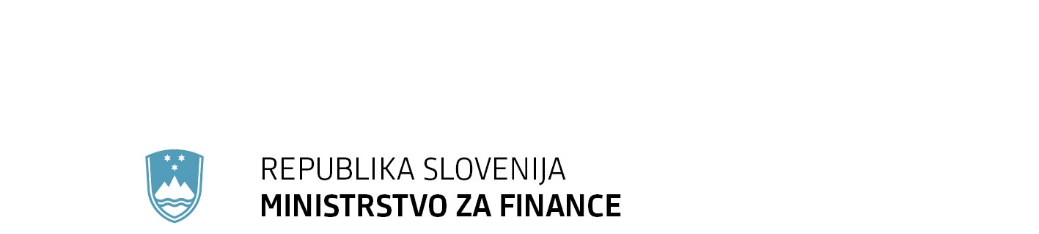 	PREDLOGNa podlagi prvega odstavka 2. člena in šestega odstavka 21. člena Zakona o Vladi Republike Slovenije (Uradni list RS, št. 24/05 – uradno prečiščeno besedilo, 109/08, 38/10 – ZUKN, 8/12, 21/13, 47/13 – ZDU-1G, 65/14, 55/17 in 163/22) je Vlada Republike Slovenije na seji … dne … pod točko … sprejela naslednjaSKLEPAVlada Republike Slovenije nalaga neposrednim proračunskim uporabnikom državnega proračuna, da do 1. 1. 2026 na podlagi sprejete Metodologije za zeleno proračunsko načrtovanje ustrezno določijo in označijo tudi tiste projekte in ukrepe, ki so uvrščeni v Načrt razvojnih programov in ki do 1. 1. 2026 še ne bodo zaključeni.Vlada Republike Slovenije nalaga neposrednim proračunskim uporabnikom državnega proračuna, da ob prvi spremembi projekta oziroma ukrepa, ki je uvrščen v Načrt razvojnih programov, istočasno določijo še njegov vpliv na okoljske cilje skladno z Metodologijo za zeleno proračunsko načrtovanje, če iz časovnice izvedbe izhaja, da projekt ali ukrep ne bo zaključen do 1. 1. 2026. 	Barbara Kolenko Helbl	generalna sekretarkaPrejmejo:-	vsa ministrstva in vladne službe-	Urad Vlade Republike Slovenije za komuniciranjeOBRAZLOŽITEVRepublika Slovenija se je v okviru Načrta za okrevanje in odpornost za doseganje zastavljenih podnebnih ciljev in prehoda v nizkoogljično krožno gospodarstvo zavezala ozeleniti proračunsko načrtovanje (vključno z uvedbo metodologije za opredelitev in oceno vpliva posameznih proračunskih postavk k okoljskim ciljem (»climate tagging«) skladno s taksonomijo in načelom »ne škoduje bistveno«. Vlada RS je s sklepom št. 41000-11/2023/3 z dne 21. 9. 2023 sprejela Metodologijo za zeleno proračunsko načrtovanje (v nadaljevanju: Metodologija), ki se uporablja od 1. 1. 2024 dalje. Pri njeni pripravi se je naslonila tudi na Referenčni okvir zelenega proračunskega načrtovanja za države članice, ki ga je pripravil GD za ekonomske in finančne zadeve Evropske komisije leta 2020 (v nadaljevanju: referenčni okvir EK). Označevanje proračunskih elementov omogoča identifikacijo tistih proračunskih postavk, ki ugodno prispevajo k širšim okoljskim ciljem (t. j. »zelenih« postavk), in na drugi strani tiste, ki neugodno vplivajo na te cilje (t. j. »rjavih« postavk). Neposredni proračunski uporabniki državnega proračuna na podlagi Metodologije označujejo projekte in ukrepe, ki se od 1. 1. 2024 dalje na novo vključujejo v tretji del proračuna, to je v NRP. Referenčni okvir EU med drugimi napotuje na opredelitev vsebine in koledarja poročanja o rezultatih zelenega proračunskega načrtovanja. Kot glavni rezultat zelenega proračunskega načrtovanja bi bilo treba opredeliti zelene vsebine v letnih proračunskih načrtih in v izvršenih proračunih. Upoštevajoč začetno stopnjo razvoja zelenega proračunskega načrtovanja je eden od prvih ciljev z Metodologijo določenega prepoznavanja, merjenja in spremljanja »zelenih« proračunskih odhodkov, prihodkov in davčnih izdatkov, da bi za leto 2026 lahko določili deleža porabe proračunskih sredstev za »zelene« in za »rjave« projekte in ukrepe. Zato je potrebno do takrat označiti tudi tiste ukrepe in projekte, ki so že vključeni v NRP, a do leta 2026 še ne bodo zaključeni in bodo imeli proračunske izdatke tudi v tem in prihodnjih letih. Dodatno, zaradi zagotavljanja postopnosti in v končni fazi enotne obravnave in celovitosti se predlaga, da se tudi ob spremembi projekta  ali ukrepa, vključenega v NRP, določi vpliv na okoljske cilje.Šele tako pripravljeni podatki bodo ustrezna osnova za v nadaljevanju pripravo poročila o »zelenih« projektih in ukrepih, ki so evidentirani v proračunu.Države članice, ki že izvajajo določeno obliko zelenega proračunskega načrtovanja, so uvedle različne prakse označevanja proračunskih postavk. Francija sistematično preučuje načrtovane odhodke, namenske prihodke in nekatere davčne izdatke pri proračunskem označevanju; upošteva tako »zelene« kot »rjave« postavke.Španija ocenjuje, označuje in analizira neposreden in posreden vpliv proračunskih programov oz. odhodkov centralne države, javnih agencij in skladov socialne varnosti.Irska predstavlja dodeljene »zelene« izdatke v svojih revidiranih ocenah za javne storitve. Zajemanje prihodkovne strani je v pripravi. Avstrija prepoznava, meri in spremlja »zelene« proračunske odhodke, prihodke in davčne izdatke.Italija zasleduje »zelene«  in »rjave« odhodke in davčne izdatke v svojih proračunskih načrtih in poročilih o izvrševanju. Večina držav članic, ki so uvedle zeleno proračunsko načrtovanje, poroča o zelenem proračunu v svojih letnih proračunskih načrtih in nekatere tudi v poročilih o izvrševanju proračuna (Francija, Italija, Irska, Nizozemska) in/ali večletnih načrtih (Finska, Irska, Italija, Luksemburg). Nekatere države poleg proračuna ločeno objavljajo podrobne zelene proračunske izkaze (Avstrija, Francija, Italija).Pri uvedbi zelenega proračunskega načrtovanja Slovenija sledi izkušnjam drugih držav, implementacijo pa prilagajamo našim razmeram in zmožnostim.Številka: 410-173/2023/56Številka: 410-173/2023/56Številka: 410-173/2023/56Številka: 410-173/2023/56Številka: 410-173/2023/56Številka: 410-173/2023/56Številka: 410-173/2023/56Številka: 410-173/2023/56Številka: 410-173/2023/56Ljubljana, 11.3.2024Ljubljana, 11.3.2024Ljubljana, 11.3.2024Ljubljana, 11.3.2024Ljubljana, 11.3.2024Ljubljana, 11.3.2024Ljubljana, 11.3.2024Ljubljana, 11.3.2024Ljubljana, 11.3.2024EVA EVA EVA EVA EVA EVA EVA EVA EVA GENERALNI SEKRETARIAT VLADE REPUBLIKE SLOVENIJEGp.gs@gov.siGENERALNI SEKRETARIAT VLADE REPUBLIKE SLOVENIJEGp.gs@gov.siGENERALNI SEKRETARIAT VLADE REPUBLIKE SLOVENIJEGp.gs@gov.siGENERALNI SEKRETARIAT VLADE REPUBLIKE SLOVENIJEGp.gs@gov.siGENERALNI SEKRETARIAT VLADE REPUBLIKE SLOVENIJEGp.gs@gov.siGENERALNI SEKRETARIAT VLADE REPUBLIKE SLOVENIJEGp.gs@gov.siGENERALNI SEKRETARIAT VLADE REPUBLIKE SLOVENIJEGp.gs@gov.siGENERALNI SEKRETARIAT VLADE REPUBLIKE SLOVENIJEGp.gs@gov.siGENERALNI SEKRETARIAT VLADE REPUBLIKE SLOVENIJEGp.gs@gov.siZADEVA: Označevanje politik in ukrepov, uvrščenih v NRP, skladno z  Metodologijo za zeleno proračunsko načrtovanjeZADEVA: Označevanje politik in ukrepov, uvrščenih v NRP, skladno z  Metodologijo za zeleno proračunsko načrtovanjeZADEVA: Označevanje politik in ukrepov, uvrščenih v NRP, skladno z  Metodologijo za zeleno proračunsko načrtovanjeZADEVA: Označevanje politik in ukrepov, uvrščenih v NRP, skladno z  Metodologijo za zeleno proračunsko načrtovanjeZADEVA: Označevanje politik in ukrepov, uvrščenih v NRP, skladno z  Metodologijo za zeleno proračunsko načrtovanjeZADEVA: Označevanje politik in ukrepov, uvrščenih v NRP, skladno z  Metodologijo za zeleno proračunsko načrtovanjeZADEVA: Označevanje politik in ukrepov, uvrščenih v NRP, skladno z  Metodologijo za zeleno proračunsko načrtovanjeZADEVA: Označevanje politik in ukrepov, uvrščenih v NRP, skladno z  Metodologijo za zeleno proračunsko načrtovanjeZADEVA: Označevanje politik in ukrepov, uvrščenih v NRP, skladno z  Metodologijo za zeleno proračunsko načrtovanjeZADEVA: Označevanje politik in ukrepov, uvrščenih v NRP, skladno z  Metodologijo za zeleno proračunsko načrtovanjeZADEVA: Označevanje politik in ukrepov, uvrščenih v NRP, skladno z  Metodologijo za zeleno proračunsko načrtovanjeZADEVA: Označevanje politik in ukrepov, uvrščenih v NRP, skladno z  Metodologijo za zeleno proračunsko načrtovanjeZADEVA: Označevanje politik in ukrepov, uvrščenih v NRP, skladno z  Metodologijo za zeleno proračunsko načrtovanjeZADEVA: Označevanje politik in ukrepov, uvrščenih v NRP, skladno z  Metodologijo za zeleno proračunsko načrtovanjeZADEVA: Označevanje politik in ukrepov, uvrščenih v NRP, skladno z  Metodologijo za zeleno proračunsko načrtovanje1. Predlog sklepov vlade:1. Predlog sklepov vlade:1. Predlog sklepov vlade:1. Predlog sklepov vlade:1. Predlog sklepov vlade:1. Predlog sklepov vlade:1. Predlog sklepov vlade:1. Predlog sklepov vlade:1. Predlog sklepov vlade:1. Predlog sklepov vlade:1. Predlog sklepov vlade:1. Predlog sklepov vlade:1. Predlog sklepov vlade:1. Predlog sklepov vlade:1. Predlog sklepov vlade:Na podlagi prvega odstavka 2. člena in šestega odstavka 21. člena Zakona o Vladi Republike Slovenije (Uradni list RS, št. 24/05 – uradno prečiščeno besedilo, 109/08, 38/10 – ZUKN, 8/12, 21/13, 47/13 – ZDU-1G, 65/14, 55/17 in 163/22) je Vlada Republike Slovenije na seji ... dne ... pod točko … sprejela naslednjiSKLEPVlada Republike Slovenije nalaga neposrednim proračunskim uporabnikom državnega proračuna, da do 1. 1. 2026 na podlagi sprejete Metodologije za zeleno proračunsko načrtovanje ustrezno določijo in označijo tudi tiste projekte in ukrepe, ki so uvrščeni v Načrt razvojnih programov in ki do 1. 1. 2026 še ne bodo zaključeni.Vlada Republike Slovenije nalaga neposrednim proračunskim uporabnikom državnega proračuna, da ob prvi spremembi projekta oziroma ukrepa, ki je uvrščen v Načrt razvojnih programov, istočasno določijo še njegov vpliv na okoljske cilje skladno z Metodologijo za zeleno proračunsko načrtovanje, če iz časovnice izvedbe izhaja, da projekt ali ukrep ne bo zaključen do 1. 1. 2026. 	Barbara Kolenko Helbl	generalna sekretarkaPrejmejo:- vsa ministrstva in vladne službe-	Urad Vlade Republike Slovenije za komuniciranjeNa podlagi prvega odstavka 2. člena in šestega odstavka 21. člena Zakona o Vladi Republike Slovenije (Uradni list RS, št. 24/05 – uradno prečiščeno besedilo, 109/08, 38/10 – ZUKN, 8/12, 21/13, 47/13 – ZDU-1G, 65/14, 55/17 in 163/22) je Vlada Republike Slovenije na seji ... dne ... pod točko … sprejela naslednjiSKLEPVlada Republike Slovenije nalaga neposrednim proračunskim uporabnikom državnega proračuna, da do 1. 1. 2026 na podlagi sprejete Metodologije za zeleno proračunsko načrtovanje ustrezno določijo in označijo tudi tiste projekte in ukrepe, ki so uvrščeni v Načrt razvojnih programov in ki do 1. 1. 2026 še ne bodo zaključeni.Vlada Republike Slovenije nalaga neposrednim proračunskim uporabnikom državnega proračuna, da ob prvi spremembi projekta oziroma ukrepa, ki je uvrščen v Načrt razvojnih programov, istočasno določijo še njegov vpliv na okoljske cilje skladno z Metodologijo za zeleno proračunsko načrtovanje, če iz časovnice izvedbe izhaja, da projekt ali ukrep ne bo zaključen do 1. 1. 2026. 	Barbara Kolenko Helbl	generalna sekretarkaPrejmejo:- vsa ministrstva in vladne službe-	Urad Vlade Republike Slovenije za komuniciranjeNa podlagi prvega odstavka 2. člena in šestega odstavka 21. člena Zakona o Vladi Republike Slovenije (Uradni list RS, št. 24/05 – uradno prečiščeno besedilo, 109/08, 38/10 – ZUKN, 8/12, 21/13, 47/13 – ZDU-1G, 65/14, 55/17 in 163/22) je Vlada Republike Slovenije na seji ... dne ... pod točko … sprejela naslednjiSKLEPVlada Republike Slovenije nalaga neposrednim proračunskim uporabnikom državnega proračuna, da do 1. 1. 2026 na podlagi sprejete Metodologije za zeleno proračunsko načrtovanje ustrezno določijo in označijo tudi tiste projekte in ukrepe, ki so uvrščeni v Načrt razvojnih programov in ki do 1. 1. 2026 še ne bodo zaključeni.Vlada Republike Slovenije nalaga neposrednim proračunskim uporabnikom državnega proračuna, da ob prvi spremembi projekta oziroma ukrepa, ki je uvrščen v Načrt razvojnih programov, istočasno določijo še njegov vpliv na okoljske cilje skladno z Metodologijo za zeleno proračunsko načrtovanje, če iz časovnice izvedbe izhaja, da projekt ali ukrep ne bo zaključen do 1. 1. 2026. 	Barbara Kolenko Helbl	generalna sekretarkaPrejmejo:- vsa ministrstva in vladne službe-	Urad Vlade Republike Slovenije za komuniciranjeNa podlagi prvega odstavka 2. člena in šestega odstavka 21. člena Zakona o Vladi Republike Slovenije (Uradni list RS, št. 24/05 – uradno prečiščeno besedilo, 109/08, 38/10 – ZUKN, 8/12, 21/13, 47/13 – ZDU-1G, 65/14, 55/17 in 163/22) je Vlada Republike Slovenije na seji ... dne ... pod točko … sprejela naslednjiSKLEPVlada Republike Slovenije nalaga neposrednim proračunskim uporabnikom državnega proračuna, da do 1. 1. 2026 na podlagi sprejete Metodologije za zeleno proračunsko načrtovanje ustrezno določijo in označijo tudi tiste projekte in ukrepe, ki so uvrščeni v Načrt razvojnih programov in ki do 1. 1. 2026 še ne bodo zaključeni.Vlada Republike Slovenije nalaga neposrednim proračunskim uporabnikom državnega proračuna, da ob prvi spremembi projekta oziroma ukrepa, ki je uvrščen v Načrt razvojnih programov, istočasno določijo še njegov vpliv na okoljske cilje skladno z Metodologijo za zeleno proračunsko načrtovanje, če iz časovnice izvedbe izhaja, da projekt ali ukrep ne bo zaključen do 1. 1. 2026. 	Barbara Kolenko Helbl	generalna sekretarkaPrejmejo:- vsa ministrstva in vladne službe-	Urad Vlade Republike Slovenije za komuniciranjeNa podlagi prvega odstavka 2. člena in šestega odstavka 21. člena Zakona o Vladi Republike Slovenije (Uradni list RS, št. 24/05 – uradno prečiščeno besedilo, 109/08, 38/10 – ZUKN, 8/12, 21/13, 47/13 – ZDU-1G, 65/14, 55/17 in 163/22) je Vlada Republike Slovenije na seji ... dne ... pod točko … sprejela naslednjiSKLEPVlada Republike Slovenije nalaga neposrednim proračunskim uporabnikom državnega proračuna, da do 1. 1. 2026 na podlagi sprejete Metodologije za zeleno proračunsko načrtovanje ustrezno določijo in označijo tudi tiste projekte in ukrepe, ki so uvrščeni v Načrt razvojnih programov in ki do 1. 1. 2026 še ne bodo zaključeni.Vlada Republike Slovenije nalaga neposrednim proračunskim uporabnikom državnega proračuna, da ob prvi spremembi projekta oziroma ukrepa, ki je uvrščen v Načrt razvojnih programov, istočasno določijo še njegov vpliv na okoljske cilje skladno z Metodologijo za zeleno proračunsko načrtovanje, če iz časovnice izvedbe izhaja, da projekt ali ukrep ne bo zaključen do 1. 1. 2026. 	Barbara Kolenko Helbl	generalna sekretarkaPrejmejo:- vsa ministrstva in vladne službe-	Urad Vlade Republike Slovenije za komuniciranjeNa podlagi prvega odstavka 2. člena in šestega odstavka 21. člena Zakona o Vladi Republike Slovenije (Uradni list RS, št. 24/05 – uradno prečiščeno besedilo, 109/08, 38/10 – ZUKN, 8/12, 21/13, 47/13 – ZDU-1G, 65/14, 55/17 in 163/22) je Vlada Republike Slovenije na seji ... dne ... pod točko … sprejela naslednjiSKLEPVlada Republike Slovenije nalaga neposrednim proračunskim uporabnikom državnega proračuna, da do 1. 1. 2026 na podlagi sprejete Metodologije za zeleno proračunsko načrtovanje ustrezno določijo in označijo tudi tiste projekte in ukrepe, ki so uvrščeni v Načrt razvojnih programov in ki do 1. 1. 2026 še ne bodo zaključeni.Vlada Republike Slovenije nalaga neposrednim proračunskim uporabnikom državnega proračuna, da ob prvi spremembi projekta oziroma ukrepa, ki je uvrščen v Načrt razvojnih programov, istočasno določijo še njegov vpliv na okoljske cilje skladno z Metodologijo za zeleno proračunsko načrtovanje, če iz časovnice izvedbe izhaja, da projekt ali ukrep ne bo zaključen do 1. 1. 2026. 	Barbara Kolenko Helbl	generalna sekretarkaPrejmejo:- vsa ministrstva in vladne službe-	Urad Vlade Republike Slovenije za komuniciranjeNa podlagi prvega odstavka 2. člena in šestega odstavka 21. člena Zakona o Vladi Republike Slovenije (Uradni list RS, št. 24/05 – uradno prečiščeno besedilo, 109/08, 38/10 – ZUKN, 8/12, 21/13, 47/13 – ZDU-1G, 65/14, 55/17 in 163/22) je Vlada Republike Slovenije na seji ... dne ... pod točko … sprejela naslednjiSKLEPVlada Republike Slovenije nalaga neposrednim proračunskim uporabnikom državnega proračuna, da do 1. 1. 2026 na podlagi sprejete Metodologije za zeleno proračunsko načrtovanje ustrezno določijo in označijo tudi tiste projekte in ukrepe, ki so uvrščeni v Načrt razvojnih programov in ki do 1. 1. 2026 še ne bodo zaključeni.Vlada Republike Slovenije nalaga neposrednim proračunskim uporabnikom državnega proračuna, da ob prvi spremembi projekta oziroma ukrepa, ki je uvrščen v Načrt razvojnih programov, istočasno določijo še njegov vpliv na okoljske cilje skladno z Metodologijo za zeleno proračunsko načrtovanje, če iz časovnice izvedbe izhaja, da projekt ali ukrep ne bo zaključen do 1. 1. 2026. 	Barbara Kolenko Helbl	generalna sekretarkaPrejmejo:- vsa ministrstva in vladne službe-	Urad Vlade Republike Slovenije za komuniciranjeNa podlagi prvega odstavka 2. člena in šestega odstavka 21. člena Zakona o Vladi Republike Slovenije (Uradni list RS, št. 24/05 – uradno prečiščeno besedilo, 109/08, 38/10 – ZUKN, 8/12, 21/13, 47/13 – ZDU-1G, 65/14, 55/17 in 163/22) je Vlada Republike Slovenije na seji ... dne ... pod točko … sprejela naslednjiSKLEPVlada Republike Slovenije nalaga neposrednim proračunskim uporabnikom državnega proračuna, da do 1. 1. 2026 na podlagi sprejete Metodologije za zeleno proračunsko načrtovanje ustrezno določijo in označijo tudi tiste projekte in ukrepe, ki so uvrščeni v Načrt razvojnih programov in ki do 1. 1. 2026 še ne bodo zaključeni.Vlada Republike Slovenije nalaga neposrednim proračunskim uporabnikom državnega proračuna, da ob prvi spremembi projekta oziroma ukrepa, ki je uvrščen v Načrt razvojnih programov, istočasno določijo še njegov vpliv na okoljske cilje skladno z Metodologijo za zeleno proračunsko načrtovanje, če iz časovnice izvedbe izhaja, da projekt ali ukrep ne bo zaključen do 1. 1. 2026. 	Barbara Kolenko Helbl	generalna sekretarkaPrejmejo:- vsa ministrstva in vladne službe-	Urad Vlade Republike Slovenije za komuniciranjeNa podlagi prvega odstavka 2. člena in šestega odstavka 21. člena Zakona o Vladi Republike Slovenije (Uradni list RS, št. 24/05 – uradno prečiščeno besedilo, 109/08, 38/10 – ZUKN, 8/12, 21/13, 47/13 – ZDU-1G, 65/14, 55/17 in 163/22) je Vlada Republike Slovenije na seji ... dne ... pod točko … sprejela naslednjiSKLEPVlada Republike Slovenije nalaga neposrednim proračunskim uporabnikom državnega proračuna, da do 1. 1. 2026 na podlagi sprejete Metodologije za zeleno proračunsko načrtovanje ustrezno določijo in označijo tudi tiste projekte in ukrepe, ki so uvrščeni v Načrt razvojnih programov in ki do 1. 1. 2026 še ne bodo zaključeni.Vlada Republike Slovenije nalaga neposrednim proračunskim uporabnikom državnega proračuna, da ob prvi spremembi projekta oziroma ukrepa, ki je uvrščen v Načrt razvojnih programov, istočasno določijo še njegov vpliv na okoljske cilje skladno z Metodologijo za zeleno proračunsko načrtovanje, če iz časovnice izvedbe izhaja, da projekt ali ukrep ne bo zaključen do 1. 1. 2026. 	Barbara Kolenko Helbl	generalna sekretarkaPrejmejo:- vsa ministrstva in vladne službe-	Urad Vlade Republike Slovenije za komuniciranjeNa podlagi prvega odstavka 2. člena in šestega odstavka 21. člena Zakona o Vladi Republike Slovenije (Uradni list RS, št. 24/05 – uradno prečiščeno besedilo, 109/08, 38/10 – ZUKN, 8/12, 21/13, 47/13 – ZDU-1G, 65/14, 55/17 in 163/22) je Vlada Republike Slovenije na seji ... dne ... pod točko … sprejela naslednjiSKLEPVlada Republike Slovenije nalaga neposrednim proračunskim uporabnikom državnega proračuna, da do 1. 1. 2026 na podlagi sprejete Metodologije za zeleno proračunsko načrtovanje ustrezno določijo in označijo tudi tiste projekte in ukrepe, ki so uvrščeni v Načrt razvojnih programov in ki do 1. 1. 2026 še ne bodo zaključeni.Vlada Republike Slovenije nalaga neposrednim proračunskim uporabnikom državnega proračuna, da ob prvi spremembi projekta oziroma ukrepa, ki je uvrščen v Načrt razvojnih programov, istočasno določijo še njegov vpliv na okoljske cilje skladno z Metodologijo za zeleno proračunsko načrtovanje, če iz časovnice izvedbe izhaja, da projekt ali ukrep ne bo zaključen do 1. 1. 2026. 	Barbara Kolenko Helbl	generalna sekretarkaPrejmejo:- vsa ministrstva in vladne službe-	Urad Vlade Republike Slovenije za komuniciranjeNa podlagi prvega odstavka 2. člena in šestega odstavka 21. člena Zakona o Vladi Republike Slovenije (Uradni list RS, št. 24/05 – uradno prečiščeno besedilo, 109/08, 38/10 – ZUKN, 8/12, 21/13, 47/13 – ZDU-1G, 65/14, 55/17 in 163/22) je Vlada Republike Slovenije na seji ... dne ... pod točko … sprejela naslednjiSKLEPVlada Republike Slovenije nalaga neposrednim proračunskim uporabnikom državnega proračuna, da do 1. 1. 2026 na podlagi sprejete Metodologije za zeleno proračunsko načrtovanje ustrezno določijo in označijo tudi tiste projekte in ukrepe, ki so uvrščeni v Načrt razvojnih programov in ki do 1. 1. 2026 še ne bodo zaključeni.Vlada Republike Slovenije nalaga neposrednim proračunskim uporabnikom državnega proračuna, da ob prvi spremembi projekta oziroma ukrepa, ki je uvrščen v Načrt razvojnih programov, istočasno določijo še njegov vpliv na okoljske cilje skladno z Metodologijo za zeleno proračunsko načrtovanje, če iz časovnice izvedbe izhaja, da projekt ali ukrep ne bo zaključen do 1. 1. 2026. 	Barbara Kolenko Helbl	generalna sekretarkaPrejmejo:- vsa ministrstva in vladne službe-	Urad Vlade Republike Slovenije za komuniciranjeNa podlagi prvega odstavka 2. člena in šestega odstavka 21. člena Zakona o Vladi Republike Slovenije (Uradni list RS, št. 24/05 – uradno prečiščeno besedilo, 109/08, 38/10 – ZUKN, 8/12, 21/13, 47/13 – ZDU-1G, 65/14, 55/17 in 163/22) je Vlada Republike Slovenije na seji ... dne ... pod točko … sprejela naslednjiSKLEPVlada Republike Slovenije nalaga neposrednim proračunskim uporabnikom državnega proračuna, da do 1. 1. 2026 na podlagi sprejete Metodologije za zeleno proračunsko načrtovanje ustrezno določijo in označijo tudi tiste projekte in ukrepe, ki so uvrščeni v Načrt razvojnih programov in ki do 1. 1. 2026 še ne bodo zaključeni.Vlada Republike Slovenije nalaga neposrednim proračunskim uporabnikom državnega proračuna, da ob prvi spremembi projekta oziroma ukrepa, ki je uvrščen v Načrt razvojnih programov, istočasno določijo še njegov vpliv na okoljske cilje skladno z Metodologijo za zeleno proračunsko načrtovanje, če iz časovnice izvedbe izhaja, da projekt ali ukrep ne bo zaključen do 1. 1. 2026. 	Barbara Kolenko Helbl	generalna sekretarkaPrejmejo:- vsa ministrstva in vladne službe-	Urad Vlade Republike Slovenije za komuniciranjeNa podlagi prvega odstavka 2. člena in šestega odstavka 21. člena Zakona o Vladi Republike Slovenije (Uradni list RS, št. 24/05 – uradno prečiščeno besedilo, 109/08, 38/10 – ZUKN, 8/12, 21/13, 47/13 – ZDU-1G, 65/14, 55/17 in 163/22) je Vlada Republike Slovenije na seji ... dne ... pod točko … sprejela naslednjiSKLEPVlada Republike Slovenije nalaga neposrednim proračunskim uporabnikom državnega proračuna, da do 1. 1. 2026 na podlagi sprejete Metodologije za zeleno proračunsko načrtovanje ustrezno določijo in označijo tudi tiste projekte in ukrepe, ki so uvrščeni v Načrt razvojnih programov in ki do 1. 1. 2026 še ne bodo zaključeni.Vlada Republike Slovenije nalaga neposrednim proračunskim uporabnikom državnega proračuna, da ob prvi spremembi projekta oziroma ukrepa, ki je uvrščen v Načrt razvojnih programov, istočasno določijo še njegov vpliv na okoljske cilje skladno z Metodologijo za zeleno proračunsko načrtovanje, če iz časovnice izvedbe izhaja, da projekt ali ukrep ne bo zaključen do 1. 1. 2026. 	Barbara Kolenko Helbl	generalna sekretarkaPrejmejo:- vsa ministrstva in vladne službe-	Urad Vlade Republike Slovenije za komuniciranjeNa podlagi prvega odstavka 2. člena in šestega odstavka 21. člena Zakona o Vladi Republike Slovenije (Uradni list RS, št. 24/05 – uradno prečiščeno besedilo, 109/08, 38/10 – ZUKN, 8/12, 21/13, 47/13 – ZDU-1G, 65/14, 55/17 in 163/22) je Vlada Republike Slovenije na seji ... dne ... pod točko … sprejela naslednjiSKLEPVlada Republike Slovenije nalaga neposrednim proračunskim uporabnikom državnega proračuna, da do 1. 1. 2026 na podlagi sprejete Metodologije za zeleno proračunsko načrtovanje ustrezno določijo in označijo tudi tiste projekte in ukrepe, ki so uvrščeni v Načrt razvojnih programov in ki do 1. 1. 2026 še ne bodo zaključeni.Vlada Republike Slovenije nalaga neposrednim proračunskim uporabnikom državnega proračuna, da ob prvi spremembi projekta oziroma ukrepa, ki je uvrščen v Načrt razvojnih programov, istočasno določijo še njegov vpliv na okoljske cilje skladno z Metodologijo za zeleno proračunsko načrtovanje, če iz časovnice izvedbe izhaja, da projekt ali ukrep ne bo zaključen do 1. 1. 2026. 	Barbara Kolenko Helbl	generalna sekretarkaPrejmejo:- vsa ministrstva in vladne službe-	Urad Vlade Republike Slovenije za komuniciranjeNa podlagi prvega odstavka 2. člena in šestega odstavka 21. člena Zakona o Vladi Republike Slovenije (Uradni list RS, št. 24/05 – uradno prečiščeno besedilo, 109/08, 38/10 – ZUKN, 8/12, 21/13, 47/13 – ZDU-1G, 65/14, 55/17 in 163/22) je Vlada Republike Slovenije na seji ... dne ... pod točko … sprejela naslednjiSKLEPVlada Republike Slovenije nalaga neposrednim proračunskim uporabnikom državnega proračuna, da do 1. 1. 2026 na podlagi sprejete Metodologije za zeleno proračunsko načrtovanje ustrezno določijo in označijo tudi tiste projekte in ukrepe, ki so uvrščeni v Načrt razvojnih programov in ki do 1. 1. 2026 še ne bodo zaključeni.Vlada Republike Slovenije nalaga neposrednim proračunskim uporabnikom državnega proračuna, da ob prvi spremembi projekta oziroma ukrepa, ki je uvrščen v Načrt razvojnih programov, istočasno določijo še njegov vpliv na okoljske cilje skladno z Metodologijo za zeleno proračunsko načrtovanje, če iz časovnice izvedbe izhaja, da projekt ali ukrep ne bo zaključen do 1. 1. 2026. 	Barbara Kolenko Helbl	generalna sekretarkaPrejmejo:- vsa ministrstva in vladne službe-	Urad Vlade Republike Slovenije za komuniciranje2. Predlog za obravnavo predloga zakona po nujnem ali skrajšanem postopku v državnem zboru z obrazložitvijo razlogov:2. Predlog za obravnavo predloga zakona po nujnem ali skrajšanem postopku v državnem zboru z obrazložitvijo razlogov:2. Predlog za obravnavo predloga zakona po nujnem ali skrajšanem postopku v državnem zboru z obrazložitvijo razlogov:2. Predlog za obravnavo predloga zakona po nujnem ali skrajšanem postopku v državnem zboru z obrazložitvijo razlogov:2. Predlog za obravnavo predloga zakona po nujnem ali skrajšanem postopku v državnem zboru z obrazložitvijo razlogov:2. Predlog za obravnavo predloga zakona po nujnem ali skrajšanem postopku v državnem zboru z obrazložitvijo razlogov:2. Predlog za obravnavo predloga zakona po nujnem ali skrajšanem postopku v državnem zboru z obrazložitvijo razlogov:2. Predlog za obravnavo predloga zakona po nujnem ali skrajšanem postopku v državnem zboru z obrazložitvijo razlogov:2. Predlog za obravnavo predloga zakona po nujnem ali skrajšanem postopku v državnem zboru z obrazložitvijo razlogov:2. Predlog za obravnavo predloga zakona po nujnem ali skrajšanem postopku v državnem zboru z obrazložitvijo razlogov:2. Predlog za obravnavo predloga zakona po nujnem ali skrajšanem postopku v državnem zboru z obrazložitvijo razlogov:2. Predlog za obravnavo predloga zakona po nujnem ali skrajšanem postopku v državnem zboru z obrazložitvijo razlogov:2. Predlog za obravnavo predloga zakona po nujnem ali skrajšanem postopku v državnem zboru z obrazložitvijo razlogov:2. Predlog za obravnavo predloga zakona po nujnem ali skrajšanem postopku v državnem zboru z obrazložitvijo razlogov:2. Predlog za obravnavo predloga zakona po nujnem ali skrajšanem postopku v državnem zboru z obrazložitvijo razlogov:///////////////3.a Osebe, odgovorne za strokovno pripravo in usklajenost gradiva:3.a Osebe, odgovorne za strokovno pripravo in usklajenost gradiva:3.a Osebe, odgovorne za strokovno pripravo in usklajenost gradiva:3.a Osebe, odgovorne za strokovno pripravo in usklajenost gradiva:3.a Osebe, odgovorne za strokovno pripravo in usklajenost gradiva:3.a Osebe, odgovorne za strokovno pripravo in usklajenost gradiva:3.a Osebe, odgovorne za strokovno pripravo in usklajenost gradiva:3.a Osebe, odgovorne za strokovno pripravo in usklajenost gradiva:3.a Osebe, odgovorne za strokovno pripravo in usklajenost gradiva:3.a Osebe, odgovorne za strokovno pripravo in usklajenost gradiva:3.a Osebe, odgovorne za strokovno pripravo in usklajenost gradiva:3.a Osebe, odgovorne za strokovno pripravo in usklajenost gradiva:3.a Osebe, odgovorne za strokovno pripravo in usklajenost gradiva:3.a Osebe, odgovorne za strokovno pripravo in usklajenost gradiva:3.a Osebe, odgovorne za strokovno pripravo in usklajenost gradiva:Mag. Mojca Pirnat, generalna direktorica Direktorata za proračunMag. Miranda Groff Ferjančič, namestnica direktorjaKarmen Rus, podsekretarkaMag. Mojca Pirnat, generalna direktorica Direktorata za proračunMag. Miranda Groff Ferjančič, namestnica direktorjaKarmen Rus, podsekretarkaMag. Mojca Pirnat, generalna direktorica Direktorata za proračunMag. Miranda Groff Ferjančič, namestnica direktorjaKarmen Rus, podsekretarkaMag. Mojca Pirnat, generalna direktorica Direktorata za proračunMag. Miranda Groff Ferjančič, namestnica direktorjaKarmen Rus, podsekretarkaMag. Mojca Pirnat, generalna direktorica Direktorata za proračunMag. Miranda Groff Ferjančič, namestnica direktorjaKarmen Rus, podsekretarkaMag. Mojca Pirnat, generalna direktorica Direktorata za proračunMag. Miranda Groff Ferjančič, namestnica direktorjaKarmen Rus, podsekretarkaMag. Mojca Pirnat, generalna direktorica Direktorata za proračunMag. Miranda Groff Ferjančič, namestnica direktorjaKarmen Rus, podsekretarkaMag. Mojca Pirnat, generalna direktorica Direktorata za proračunMag. Miranda Groff Ferjančič, namestnica direktorjaKarmen Rus, podsekretarkaMag. Mojca Pirnat, generalna direktorica Direktorata za proračunMag. Miranda Groff Ferjančič, namestnica direktorjaKarmen Rus, podsekretarkaMag. Mojca Pirnat, generalna direktorica Direktorata za proračunMag. Miranda Groff Ferjančič, namestnica direktorjaKarmen Rus, podsekretarkaMag. Mojca Pirnat, generalna direktorica Direktorata za proračunMag. Miranda Groff Ferjančič, namestnica direktorjaKarmen Rus, podsekretarkaMag. Mojca Pirnat, generalna direktorica Direktorata za proračunMag. Miranda Groff Ferjančič, namestnica direktorjaKarmen Rus, podsekretarkaMag. Mojca Pirnat, generalna direktorica Direktorata za proračunMag. Miranda Groff Ferjančič, namestnica direktorjaKarmen Rus, podsekretarkaMag. Mojca Pirnat, generalna direktorica Direktorata za proračunMag. Miranda Groff Ferjančič, namestnica direktorjaKarmen Rus, podsekretarkaMag. Mojca Pirnat, generalna direktorica Direktorata za proračunMag. Miranda Groff Ferjančič, namestnica direktorjaKarmen Rus, podsekretarka3.b Zunanji strokovnjaki, ki so sodelovali pri pripravi dela ali celotnega gradiva:3.b Zunanji strokovnjaki, ki so sodelovali pri pripravi dela ali celotnega gradiva:3.b Zunanji strokovnjaki, ki so sodelovali pri pripravi dela ali celotnega gradiva:3.b Zunanji strokovnjaki, ki so sodelovali pri pripravi dela ali celotnega gradiva:3.b Zunanji strokovnjaki, ki so sodelovali pri pripravi dela ali celotnega gradiva:3.b Zunanji strokovnjaki, ki so sodelovali pri pripravi dela ali celotnega gradiva:3.b Zunanji strokovnjaki, ki so sodelovali pri pripravi dela ali celotnega gradiva:3.b Zunanji strokovnjaki, ki so sodelovali pri pripravi dela ali celotnega gradiva:3.b Zunanji strokovnjaki, ki so sodelovali pri pripravi dela ali celotnega gradiva:3.b Zunanji strokovnjaki, ki so sodelovali pri pripravi dela ali celotnega gradiva:3.b Zunanji strokovnjaki, ki so sodelovali pri pripravi dela ali celotnega gradiva:3.b Zunanji strokovnjaki, ki so sodelovali pri pripravi dela ali celotnega gradiva:3.b Zunanji strokovnjaki, ki so sodelovali pri pripravi dela ali celotnega gradiva:3.b Zunanji strokovnjaki, ki so sodelovali pri pripravi dela ali celotnega gradiva:3.b Zunanji strokovnjaki, ki so sodelovali pri pripravi dela ali celotnega gradiva:///////////////4. Predstavniki vlade, ki bodo sodelovali pri delu državnega zbora:4. Predstavniki vlade, ki bodo sodelovali pri delu državnega zbora:4. Predstavniki vlade, ki bodo sodelovali pri delu državnega zbora:4. Predstavniki vlade, ki bodo sodelovali pri delu državnega zbora:4. Predstavniki vlade, ki bodo sodelovali pri delu državnega zbora:4. Predstavniki vlade, ki bodo sodelovali pri delu državnega zbora:4. Predstavniki vlade, ki bodo sodelovali pri delu državnega zbora:4. Predstavniki vlade, ki bodo sodelovali pri delu državnega zbora:4. Predstavniki vlade, ki bodo sodelovali pri delu državnega zbora:4. Predstavniki vlade, ki bodo sodelovali pri delu državnega zbora:4. Predstavniki vlade, ki bodo sodelovali pri delu državnega zbora:4. Predstavniki vlade, ki bodo sodelovali pri delu državnega zbora:4. Predstavniki vlade, ki bodo sodelovali pri delu državnega zbora:4. Predstavniki vlade, ki bodo sodelovali pri delu državnega zbora:4. Predstavniki vlade, ki bodo sodelovali pri delu državnega zbora:///////////////5. Kratek povzetek gradiva:5. Kratek povzetek gradiva:5. Kratek povzetek gradiva:5. Kratek povzetek gradiva:5. Kratek povzetek gradiva:5. Kratek povzetek gradiva:5. Kratek povzetek gradiva:5. Kratek povzetek gradiva:5. Kratek povzetek gradiva:5. Kratek povzetek gradiva:5. Kratek povzetek gradiva:5. Kratek povzetek gradiva:5. Kratek povzetek gradiva:5. Kratek povzetek gradiva:5. Kratek povzetek gradiva:Zeleno proračunsko načrtovanje je koncept, ki okoljske cilje vključuje v proračunski postopek in ga tako dopolnjuje. Namen zelenega proračunskega načrtovanja je zagotoviti, da se pri oblikovanju proračunske in fiskalne politike v zadostni meri upoštevajo vplivi na okoljske cilje in se nanašajo tako na odhodke, prihodke kot na davčne izdatke.  Vlada RS je s sklepom št. 41000-11/2023/3 z dne 21. 9. 2024 sprejela Metodologijo za zeleno proračunsko označevanje (v nadaljevanju: Metodologija), ki je:vodilo za prepoznavanje, merjenje in bolj poenoteno razvrščanje projektov, ukrepov oziroma proračunskih odhodkov, prihodkov in davčnih izdatkov kot okoljsko ugodnih (t. j. »zelenih«) ali neugodnih (t. j. »rjavih«). Hkrati ne prepoveduje financiranja projektov in ukrepov, ki niso okoljsko ugodni;podlaga za vzpostavitev pregleda nad proračunskim financiranjem projektov in ukrepov kot elementov tretjega dela proračuna (t. j. Načrta razvojnih programov; v nadaljevanju: NRP), ki se skladno s predpisi uvrščajo v proračun države, ter tudi proračunskih odhodkov, prihodkov in davčnih izdatkov za doseganje okoljskih ciljev na nacionalni in mednarodni ravni.  Metodologija je pripravljena kot samoocenitveni vprašalnik, ki predlagatelja projekta ali ukrepa usmerja pri prepoznavanju, merjenju in spremljanju »zelenih« proračunskih odhodkov, prihodkov in davčnih izdatkov. Cilj je, da se najkasneje za leto 2026 lahko določita:delež proračunskih sredstev, namenjenih zelenim, mešanim, nevtralnim, rjavim oziroma neznanim  projektom in ukrepom, ki so uvrščeni v NRP. delež zelenih oziroma rjavih proračunskih odhodkov, prihodkov in davčnih izdatkov. Sprejeta Metodologija že določa obvezno uporabo  neposrednim proračunskim uporabnikom državnega proračuna  za označevanje projektov in ukrepov, ki se  od 1. 1. 2024 na novo vključujejo v NRP. Za doseganje predhodno navedenih ciljev tega sklepa pa je potrebno do 1. 1. 2026 skladno z Metodologijo ustrezno označiti tudi projekte in ukrepe, ki so že uvrščeni v NRP:in do 1. 1. 2026 še ne bodo zaključeni,ob njihovi prvi spremembi, če iz časovnice izvedbe izhaja, da projekt ali ukrep do 1. 1. 2026 ne bo zaključen.Šele tako pripravljeni podatki bodo ustrezna osnova za v nadaljevanju pripravo poročila o »zelenih« projektih in ukrepih, ki so financirani iz  proračuna. Na potrebnost priprave poročila o zelenem proračunskem načrtovanju pa napotuje tudi Evropska komisija v svojem referenčnem okviru za zeleno proračunsko načrtovanje.Zeleno proračunsko načrtovanje je koncept, ki okoljske cilje vključuje v proračunski postopek in ga tako dopolnjuje. Namen zelenega proračunskega načrtovanja je zagotoviti, da se pri oblikovanju proračunske in fiskalne politike v zadostni meri upoštevajo vplivi na okoljske cilje in se nanašajo tako na odhodke, prihodke kot na davčne izdatke.  Vlada RS je s sklepom št. 41000-11/2023/3 z dne 21. 9. 2024 sprejela Metodologijo za zeleno proračunsko označevanje (v nadaljevanju: Metodologija), ki je:vodilo za prepoznavanje, merjenje in bolj poenoteno razvrščanje projektov, ukrepov oziroma proračunskih odhodkov, prihodkov in davčnih izdatkov kot okoljsko ugodnih (t. j. »zelenih«) ali neugodnih (t. j. »rjavih«). Hkrati ne prepoveduje financiranja projektov in ukrepov, ki niso okoljsko ugodni;podlaga za vzpostavitev pregleda nad proračunskim financiranjem projektov in ukrepov kot elementov tretjega dela proračuna (t. j. Načrta razvojnih programov; v nadaljevanju: NRP), ki se skladno s predpisi uvrščajo v proračun države, ter tudi proračunskih odhodkov, prihodkov in davčnih izdatkov za doseganje okoljskih ciljev na nacionalni in mednarodni ravni.  Metodologija je pripravljena kot samoocenitveni vprašalnik, ki predlagatelja projekta ali ukrepa usmerja pri prepoznavanju, merjenju in spremljanju »zelenih« proračunskih odhodkov, prihodkov in davčnih izdatkov. Cilj je, da se najkasneje za leto 2026 lahko določita:delež proračunskih sredstev, namenjenih zelenim, mešanim, nevtralnim, rjavim oziroma neznanim  projektom in ukrepom, ki so uvrščeni v NRP. delež zelenih oziroma rjavih proračunskih odhodkov, prihodkov in davčnih izdatkov. Sprejeta Metodologija že določa obvezno uporabo  neposrednim proračunskim uporabnikom državnega proračuna  za označevanje projektov in ukrepov, ki se  od 1. 1. 2024 na novo vključujejo v NRP. Za doseganje predhodno navedenih ciljev tega sklepa pa je potrebno do 1. 1. 2026 skladno z Metodologijo ustrezno označiti tudi projekte in ukrepe, ki so že uvrščeni v NRP:in do 1. 1. 2026 še ne bodo zaključeni,ob njihovi prvi spremembi, če iz časovnice izvedbe izhaja, da projekt ali ukrep do 1. 1. 2026 ne bo zaključen.Šele tako pripravljeni podatki bodo ustrezna osnova za v nadaljevanju pripravo poročila o »zelenih« projektih in ukrepih, ki so financirani iz  proračuna. Na potrebnost priprave poročila o zelenem proračunskem načrtovanju pa napotuje tudi Evropska komisija v svojem referenčnem okviru za zeleno proračunsko načrtovanje.Zeleno proračunsko načrtovanje je koncept, ki okoljske cilje vključuje v proračunski postopek in ga tako dopolnjuje. Namen zelenega proračunskega načrtovanja je zagotoviti, da se pri oblikovanju proračunske in fiskalne politike v zadostni meri upoštevajo vplivi na okoljske cilje in se nanašajo tako na odhodke, prihodke kot na davčne izdatke.  Vlada RS je s sklepom št. 41000-11/2023/3 z dne 21. 9. 2024 sprejela Metodologijo za zeleno proračunsko označevanje (v nadaljevanju: Metodologija), ki je:vodilo za prepoznavanje, merjenje in bolj poenoteno razvrščanje projektov, ukrepov oziroma proračunskih odhodkov, prihodkov in davčnih izdatkov kot okoljsko ugodnih (t. j. »zelenih«) ali neugodnih (t. j. »rjavih«). Hkrati ne prepoveduje financiranja projektov in ukrepov, ki niso okoljsko ugodni;podlaga za vzpostavitev pregleda nad proračunskim financiranjem projektov in ukrepov kot elementov tretjega dela proračuna (t. j. Načrta razvojnih programov; v nadaljevanju: NRP), ki se skladno s predpisi uvrščajo v proračun države, ter tudi proračunskih odhodkov, prihodkov in davčnih izdatkov za doseganje okoljskih ciljev na nacionalni in mednarodni ravni.  Metodologija je pripravljena kot samoocenitveni vprašalnik, ki predlagatelja projekta ali ukrepa usmerja pri prepoznavanju, merjenju in spremljanju »zelenih« proračunskih odhodkov, prihodkov in davčnih izdatkov. Cilj je, da se najkasneje za leto 2026 lahko določita:delež proračunskih sredstev, namenjenih zelenim, mešanim, nevtralnim, rjavim oziroma neznanim  projektom in ukrepom, ki so uvrščeni v NRP. delež zelenih oziroma rjavih proračunskih odhodkov, prihodkov in davčnih izdatkov. Sprejeta Metodologija že določa obvezno uporabo  neposrednim proračunskim uporabnikom državnega proračuna  za označevanje projektov in ukrepov, ki se  od 1. 1. 2024 na novo vključujejo v NRP. Za doseganje predhodno navedenih ciljev tega sklepa pa je potrebno do 1. 1. 2026 skladno z Metodologijo ustrezno označiti tudi projekte in ukrepe, ki so že uvrščeni v NRP:in do 1. 1. 2026 še ne bodo zaključeni,ob njihovi prvi spremembi, če iz časovnice izvedbe izhaja, da projekt ali ukrep do 1. 1. 2026 ne bo zaključen.Šele tako pripravljeni podatki bodo ustrezna osnova za v nadaljevanju pripravo poročila o »zelenih« projektih in ukrepih, ki so financirani iz  proračuna. Na potrebnost priprave poročila o zelenem proračunskem načrtovanju pa napotuje tudi Evropska komisija v svojem referenčnem okviru za zeleno proračunsko načrtovanje.Zeleno proračunsko načrtovanje je koncept, ki okoljske cilje vključuje v proračunski postopek in ga tako dopolnjuje. Namen zelenega proračunskega načrtovanja je zagotoviti, da se pri oblikovanju proračunske in fiskalne politike v zadostni meri upoštevajo vplivi na okoljske cilje in se nanašajo tako na odhodke, prihodke kot na davčne izdatke.  Vlada RS je s sklepom št. 41000-11/2023/3 z dne 21. 9. 2024 sprejela Metodologijo za zeleno proračunsko označevanje (v nadaljevanju: Metodologija), ki je:vodilo za prepoznavanje, merjenje in bolj poenoteno razvrščanje projektov, ukrepov oziroma proračunskih odhodkov, prihodkov in davčnih izdatkov kot okoljsko ugodnih (t. j. »zelenih«) ali neugodnih (t. j. »rjavih«). Hkrati ne prepoveduje financiranja projektov in ukrepov, ki niso okoljsko ugodni;podlaga za vzpostavitev pregleda nad proračunskim financiranjem projektov in ukrepov kot elementov tretjega dela proračuna (t. j. Načrta razvojnih programov; v nadaljevanju: NRP), ki se skladno s predpisi uvrščajo v proračun države, ter tudi proračunskih odhodkov, prihodkov in davčnih izdatkov za doseganje okoljskih ciljev na nacionalni in mednarodni ravni.  Metodologija je pripravljena kot samoocenitveni vprašalnik, ki predlagatelja projekta ali ukrepa usmerja pri prepoznavanju, merjenju in spremljanju »zelenih« proračunskih odhodkov, prihodkov in davčnih izdatkov. Cilj je, da se najkasneje za leto 2026 lahko določita:delež proračunskih sredstev, namenjenih zelenim, mešanim, nevtralnim, rjavim oziroma neznanim  projektom in ukrepom, ki so uvrščeni v NRP. delež zelenih oziroma rjavih proračunskih odhodkov, prihodkov in davčnih izdatkov. Sprejeta Metodologija že določa obvezno uporabo  neposrednim proračunskim uporabnikom državnega proračuna  za označevanje projektov in ukrepov, ki se  od 1. 1. 2024 na novo vključujejo v NRP. Za doseganje predhodno navedenih ciljev tega sklepa pa je potrebno do 1. 1. 2026 skladno z Metodologijo ustrezno označiti tudi projekte in ukrepe, ki so že uvrščeni v NRP:in do 1. 1. 2026 še ne bodo zaključeni,ob njihovi prvi spremembi, če iz časovnice izvedbe izhaja, da projekt ali ukrep do 1. 1. 2026 ne bo zaključen.Šele tako pripravljeni podatki bodo ustrezna osnova za v nadaljevanju pripravo poročila o »zelenih« projektih in ukrepih, ki so financirani iz  proračuna. Na potrebnost priprave poročila o zelenem proračunskem načrtovanju pa napotuje tudi Evropska komisija v svojem referenčnem okviru za zeleno proračunsko načrtovanje.Zeleno proračunsko načrtovanje je koncept, ki okoljske cilje vključuje v proračunski postopek in ga tako dopolnjuje. Namen zelenega proračunskega načrtovanja je zagotoviti, da se pri oblikovanju proračunske in fiskalne politike v zadostni meri upoštevajo vplivi na okoljske cilje in se nanašajo tako na odhodke, prihodke kot na davčne izdatke.  Vlada RS je s sklepom št. 41000-11/2023/3 z dne 21. 9. 2024 sprejela Metodologijo za zeleno proračunsko označevanje (v nadaljevanju: Metodologija), ki je:vodilo za prepoznavanje, merjenje in bolj poenoteno razvrščanje projektov, ukrepov oziroma proračunskih odhodkov, prihodkov in davčnih izdatkov kot okoljsko ugodnih (t. j. »zelenih«) ali neugodnih (t. j. »rjavih«). Hkrati ne prepoveduje financiranja projektov in ukrepov, ki niso okoljsko ugodni;podlaga za vzpostavitev pregleda nad proračunskim financiranjem projektov in ukrepov kot elementov tretjega dela proračuna (t. j. Načrta razvojnih programov; v nadaljevanju: NRP), ki se skladno s predpisi uvrščajo v proračun države, ter tudi proračunskih odhodkov, prihodkov in davčnih izdatkov za doseganje okoljskih ciljev na nacionalni in mednarodni ravni.  Metodologija je pripravljena kot samoocenitveni vprašalnik, ki predlagatelja projekta ali ukrepa usmerja pri prepoznavanju, merjenju in spremljanju »zelenih« proračunskih odhodkov, prihodkov in davčnih izdatkov. Cilj je, da se najkasneje za leto 2026 lahko določita:delež proračunskih sredstev, namenjenih zelenim, mešanim, nevtralnim, rjavim oziroma neznanim  projektom in ukrepom, ki so uvrščeni v NRP. delež zelenih oziroma rjavih proračunskih odhodkov, prihodkov in davčnih izdatkov. Sprejeta Metodologija že določa obvezno uporabo  neposrednim proračunskim uporabnikom državnega proračuna  za označevanje projektov in ukrepov, ki se  od 1. 1. 2024 na novo vključujejo v NRP. Za doseganje predhodno navedenih ciljev tega sklepa pa je potrebno do 1. 1. 2026 skladno z Metodologijo ustrezno označiti tudi projekte in ukrepe, ki so že uvrščeni v NRP:in do 1. 1. 2026 še ne bodo zaključeni,ob njihovi prvi spremembi, če iz časovnice izvedbe izhaja, da projekt ali ukrep do 1. 1. 2026 ne bo zaključen.Šele tako pripravljeni podatki bodo ustrezna osnova za v nadaljevanju pripravo poročila o »zelenih« projektih in ukrepih, ki so financirani iz  proračuna. Na potrebnost priprave poročila o zelenem proračunskem načrtovanju pa napotuje tudi Evropska komisija v svojem referenčnem okviru za zeleno proračunsko načrtovanje.Zeleno proračunsko načrtovanje je koncept, ki okoljske cilje vključuje v proračunski postopek in ga tako dopolnjuje. Namen zelenega proračunskega načrtovanja je zagotoviti, da se pri oblikovanju proračunske in fiskalne politike v zadostni meri upoštevajo vplivi na okoljske cilje in se nanašajo tako na odhodke, prihodke kot na davčne izdatke.  Vlada RS je s sklepom št. 41000-11/2023/3 z dne 21. 9. 2024 sprejela Metodologijo za zeleno proračunsko označevanje (v nadaljevanju: Metodologija), ki je:vodilo za prepoznavanje, merjenje in bolj poenoteno razvrščanje projektov, ukrepov oziroma proračunskih odhodkov, prihodkov in davčnih izdatkov kot okoljsko ugodnih (t. j. »zelenih«) ali neugodnih (t. j. »rjavih«). Hkrati ne prepoveduje financiranja projektov in ukrepov, ki niso okoljsko ugodni;podlaga za vzpostavitev pregleda nad proračunskim financiranjem projektov in ukrepov kot elementov tretjega dela proračuna (t. j. Načrta razvojnih programov; v nadaljevanju: NRP), ki se skladno s predpisi uvrščajo v proračun države, ter tudi proračunskih odhodkov, prihodkov in davčnih izdatkov za doseganje okoljskih ciljev na nacionalni in mednarodni ravni.  Metodologija je pripravljena kot samoocenitveni vprašalnik, ki predlagatelja projekta ali ukrepa usmerja pri prepoznavanju, merjenju in spremljanju »zelenih« proračunskih odhodkov, prihodkov in davčnih izdatkov. Cilj je, da se najkasneje za leto 2026 lahko določita:delež proračunskih sredstev, namenjenih zelenim, mešanim, nevtralnim, rjavim oziroma neznanim  projektom in ukrepom, ki so uvrščeni v NRP. delež zelenih oziroma rjavih proračunskih odhodkov, prihodkov in davčnih izdatkov. Sprejeta Metodologija že določa obvezno uporabo  neposrednim proračunskim uporabnikom državnega proračuna  za označevanje projektov in ukrepov, ki se  od 1. 1. 2024 na novo vključujejo v NRP. Za doseganje predhodno navedenih ciljev tega sklepa pa je potrebno do 1. 1. 2026 skladno z Metodologijo ustrezno označiti tudi projekte in ukrepe, ki so že uvrščeni v NRP:in do 1. 1. 2026 še ne bodo zaključeni,ob njihovi prvi spremembi, če iz časovnice izvedbe izhaja, da projekt ali ukrep do 1. 1. 2026 ne bo zaključen.Šele tako pripravljeni podatki bodo ustrezna osnova za v nadaljevanju pripravo poročila o »zelenih« projektih in ukrepih, ki so financirani iz  proračuna. Na potrebnost priprave poročila o zelenem proračunskem načrtovanju pa napotuje tudi Evropska komisija v svojem referenčnem okviru za zeleno proračunsko načrtovanje.Zeleno proračunsko načrtovanje je koncept, ki okoljske cilje vključuje v proračunski postopek in ga tako dopolnjuje. Namen zelenega proračunskega načrtovanja je zagotoviti, da se pri oblikovanju proračunske in fiskalne politike v zadostni meri upoštevajo vplivi na okoljske cilje in se nanašajo tako na odhodke, prihodke kot na davčne izdatke.  Vlada RS je s sklepom št. 41000-11/2023/3 z dne 21. 9. 2024 sprejela Metodologijo za zeleno proračunsko označevanje (v nadaljevanju: Metodologija), ki je:vodilo za prepoznavanje, merjenje in bolj poenoteno razvrščanje projektov, ukrepov oziroma proračunskih odhodkov, prihodkov in davčnih izdatkov kot okoljsko ugodnih (t. j. »zelenih«) ali neugodnih (t. j. »rjavih«). Hkrati ne prepoveduje financiranja projektov in ukrepov, ki niso okoljsko ugodni;podlaga za vzpostavitev pregleda nad proračunskim financiranjem projektov in ukrepov kot elementov tretjega dela proračuna (t. j. Načrta razvojnih programov; v nadaljevanju: NRP), ki se skladno s predpisi uvrščajo v proračun države, ter tudi proračunskih odhodkov, prihodkov in davčnih izdatkov za doseganje okoljskih ciljev na nacionalni in mednarodni ravni.  Metodologija je pripravljena kot samoocenitveni vprašalnik, ki predlagatelja projekta ali ukrepa usmerja pri prepoznavanju, merjenju in spremljanju »zelenih« proračunskih odhodkov, prihodkov in davčnih izdatkov. Cilj je, da se najkasneje za leto 2026 lahko določita:delež proračunskih sredstev, namenjenih zelenim, mešanim, nevtralnim, rjavim oziroma neznanim  projektom in ukrepom, ki so uvrščeni v NRP. delež zelenih oziroma rjavih proračunskih odhodkov, prihodkov in davčnih izdatkov. Sprejeta Metodologija že določa obvezno uporabo  neposrednim proračunskim uporabnikom državnega proračuna  za označevanje projektov in ukrepov, ki se  od 1. 1. 2024 na novo vključujejo v NRP. Za doseganje predhodno navedenih ciljev tega sklepa pa je potrebno do 1. 1. 2026 skladno z Metodologijo ustrezno označiti tudi projekte in ukrepe, ki so že uvrščeni v NRP:in do 1. 1. 2026 še ne bodo zaključeni,ob njihovi prvi spremembi, če iz časovnice izvedbe izhaja, da projekt ali ukrep do 1. 1. 2026 ne bo zaključen.Šele tako pripravljeni podatki bodo ustrezna osnova za v nadaljevanju pripravo poročila o »zelenih« projektih in ukrepih, ki so financirani iz  proračuna. Na potrebnost priprave poročila o zelenem proračunskem načrtovanju pa napotuje tudi Evropska komisija v svojem referenčnem okviru za zeleno proračunsko načrtovanje.Zeleno proračunsko načrtovanje je koncept, ki okoljske cilje vključuje v proračunski postopek in ga tako dopolnjuje. Namen zelenega proračunskega načrtovanja je zagotoviti, da se pri oblikovanju proračunske in fiskalne politike v zadostni meri upoštevajo vplivi na okoljske cilje in se nanašajo tako na odhodke, prihodke kot na davčne izdatke.  Vlada RS je s sklepom št. 41000-11/2023/3 z dne 21. 9. 2024 sprejela Metodologijo za zeleno proračunsko označevanje (v nadaljevanju: Metodologija), ki je:vodilo za prepoznavanje, merjenje in bolj poenoteno razvrščanje projektov, ukrepov oziroma proračunskih odhodkov, prihodkov in davčnih izdatkov kot okoljsko ugodnih (t. j. »zelenih«) ali neugodnih (t. j. »rjavih«). Hkrati ne prepoveduje financiranja projektov in ukrepov, ki niso okoljsko ugodni;podlaga za vzpostavitev pregleda nad proračunskim financiranjem projektov in ukrepov kot elementov tretjega dela proračuna (t. j. Načrta razvojnih programov; v nadaljevanju: NRP), ki se skladno s predpisi uvrščajo v proračun države, ter tudi proračunskih odhodkov, prihodkov in davčnih izdatkov za doseganje okoljskih ciljev na nacionalni in mednarodni ravni.  Metodologija je pripravljena kot samoocenitveni vprašalnik, ki predlagatelja projekta ali ukrepa usmerja pri prepoznavanju, merjenju in spremljanju »zelenih« proračunskih odhodkov, prihodkov in davčnih izdatkov. Cilj je, da se najkasneje za leto 2026 lahko določita:delež proračunskih sredstev, namenjenih zelenim, mešanim, nevtralnim, rjavim oziroma neznanim  projektom in ukrepom, ki so uvrščeni v NRP. delež zelenih oziroma rjavih proračunskih odhodkov, prihodkov in davčnih izdatkov. Sprejeta Metodologija že določa obvezno uporabo  neposrednim proračunskim uporabnikom državnega proračuna  za označevanje projektov in ukrepov, ki se  od 1. 1. 2024 na novo vključujejo v NRP. Za doseganje predhodno navedenih ciljev tega sklepa pa je potrebno do 1. 1. 2026 skladno z Metodologijo ustrezno označiti tudi projekte in ukrepe, ki so že uvrščeni v NRP:in do 1. 1. 2026 še ne bodo zaključeni,ob njihovi prvi spremembi, če iz časovnice izvedbe izhaja, da projekt ali ukrep do 1. 1. 2026 ne bo zaključen.Šele tako pripravljeni podatki bodo ustrezna osnova za v nadaljevanju pripravo poročila o »zelenih« projektih in ukrepih, ki so financirani iz  proračuna. Na potrebnost priprave poročila o zelenem proračunskem načrtovanju pa napotuje tudi Evropska komisija v svojem referenčnem okviru za zeleno proračunsko načrtovanje.Zeleno proračunsko načrtovanje je koncept, ki okoljske cilje vključuje v proračunski postopek in ga tako dopolnjuje. Namen zelenega proračunskega načrtovanja je zagotoviti, da se pri oblikovanju proračunske in fiskalne politike v zadostni meri upoštevajo vplivi na okoljske cilje in se nanašajo tako na odhodke, prihodke kot na davčne izdatke.  Vlada RS je s sklepom št. 41000-11/2023/3 z dne 21. 9. 2024 sprejela Metodologijo za zeleno proračunsko označevanje (v nadaljevanju: Metodologija), ki je:vodilo za prepoznavanje, merjenje in bolj poenoteno razvrščanje projektov, ukrepov oziroma proračunskih odhodkov, prihodkov in davčnih izdatkov kot okoljsko ugodnih (t. j. »zelenih«) ali neugodnih (t. j. »rjavih«). Hkrati ne prepoveduje financiranja projektov in ukrepov, ki niso okoljsko ugodni;podlaga za vzpostavitev pregleda nad proračunskim financiranjem projektov in ukrepov kot elementov tretjega dela proračuna (t. j. Načrta razvojnih programov; v nadaljevanju: NRP), ki se skladno s predpisi uvrščajo v proračun države, ter tudi proračunskih odhodkov, prihodkov in davčnih izdatkov za doseganje okoljskih ciljev na nacionalni in mednarodni ravni.  Metodologija je pripravljena kot samoocenitveni vprašalnik, ki predlagatelja projekta ali ukrepa usmerja pri prepoznavanju, merjenju in spremljanju »zelenih« proračunskih odhodkov, prihodkov in davčnih izdatkov. Cilj je, da se najkasneje za leto 2026 lahko določita:delež proračunskih sredstev, namenjenih zelenim, mešanim, nevtralnim, rjavim oziroma neznanim  projektom in ukrepom, ki so uvrščeni v NRP. delež zelenih oziroma rjavih proračunskih odhodkov, prihodkov in davčnih izdatkov. Sprejeta Metodologija že določa obvezno uporabo  neposrednim proračunskim uporabnikom državnega proračuna  za označevanje projektov in ukrepov, ki se  od 1. 1. 2024 na novo vključujejo v NRP. Za doseganje predhodno navedenih ciljev tega sklepa pa je potrebno do 1. 1. 2026 skladno z Metodologijo ustrezno označiti tudi projekte in ukrepe, ki so že uvrščeni v NRP:in do 1. 1. 2026 še ne bodo zaključeni,ob njihovi prvi spremembi, če iz časovnice izvedbe izhaja, da projekt ali ukrep do 1. 1. 2026 ne bo zaključen.Šele tako pripravljeni podatki bodo ustrezna osnova za v nadaljevanju pripravo poročila o »zelenih« projektih in ukrepih, ki so financirani iz  proračuna. Na potrebnost priprave poročila o zelenem proračunskem načrtovanju pa napotuje tudi Evropska komisija v svojem referenčnem okviru za zeleno proračunsko načrtovanje.Zeleno proračunsko načrtovanje je koncept, ki okoljske cilje vključuje v proračunski postopek in ga tako dopolnjuje. Namen zelenega proračunskega načrtovanja je zagotoviti, da se pri oblikovanju proračunske in fiskalne politike v zadostni meri upoštevajo vplivi na okoljske cilje in se nanašajo tako na odhodke, prihodke kot na davčne izdatke.  Vlada RS je s sklepom št. 41000-11/2023/3 z dne 21. 9. 2024 sprejela Metodologijo za zeleno proračunsko označevanje (v nadaljevanju: Metodologija), ki je:vodilo za prepoznavanje, merjenje in bolj poenoteno razvrščanje projektov, ukrepov oziroma proračunskih odhodkov, prihodkov in davčnih izdatkov kot okoljsko ugodnih (t. j. »zelenih«) ali neugodnih (t. j. »rjavih«). Hkrati ne prepoveduje financiranja projektov in ukrepov, ki niso okoljsko ugodni;podlaga za vzpostavitev pregleda nad proračunskim financiranjem projektov in ukrepov kot elementov tretjega dela proračuna (t. j. Načrta razvojnih programov; v nadaljevanju: NRP), ki se skladno s predpisi uvrščajo v proračun države, ter tudi proračunskih odhodkov, prihodkov in davčnih izdatkov za doseganje okoljskih ciljev na nacionalni in mednarodni ravni.  Metodologija je pripravljena kot samoocenitveni vprašalnik, ki predlagatelja projekta ali ukrepa usmerja pri prepoznavanju, merjenju in spremljanju »zelenih« proračunskih odhodkov, prihodkov in davčnih izdatkov. Cilj je, da se najkasneje za leto 2026 lahko določita:delež proračunskih sredstev, namenjenih zelenim, mešanim, nevtralnim, rjavim oziroma neznanim  projektom in ukrepom, ki so uvrščeni v NRP. delež zelenih oziroma rjavih proračunskih odhodkov, prihodkov in davčnih izdatkov. Sprejeta Metodologija že določa obvezno uporabo  neposrednim proračunskim uporabnikom državnega proračuna  za označevanje projektov in ukrepov, ki se  od 1. 1. 2024 na novo vključujejo v NRP. Za doseganje predhodno navedenih ciljev tega sklepa pa je potrebno do 1. 1. 2026 skladno z Metodologijo ustrezno označiti tudi projekte in ukrepe, ki so že uvrščeni v NRP:in do 1. 1. 2026 še ne bodo zaključeni,ob njihovi prvi spremembi, če iz časovnice izvedbe izhaja, da projekt ali ukrep do 1. 1. 2026 ne bo zaključen.Šele tako pripravljeni podatki bodo ustrezna osnova za v nadaljevanju pripravo poročila o »zelenih« projektih in ukrepih, ki so financirani iz  proračuna. Na potrebnost priprave poročila o zelenem proračunskem načrtovanju pa napotuje tudi Evropska komisija v svojem referenčnem okviru za zeleno proračunsko načrtovanje.Zeleno proračunsko načrtovanje je koncept, ki okoljske cilje vključuje v proračunski postopek in ga tako dopolnjuje. Namen zelenega proračunskega načrtovanja je zagotoviti, da se pri oblikovanju proračunske in fiskalne politike v zadostni meri upoštevajo vplivi na okoljske cilje in se nanašajo tako na odhodke, prihodke kot na davčne izdatke.  Vlada RS je s sklepom št. 41000-11/2023/3 z dne 21. 9. 2024 sprejela Metodologijo za zeleno proračunsko označevanje (v nadaljevanju: Metodologija), ki je:vodilo za prepoznavanje, merjenje in bolj poenoteno razvrščanje projektov, ukrepov oziroma proračunskih odhodkov, prihodkov in davčnih izdatkov kot okoljsko ugodnih (t. j. »zelenih«) ali neugodnih (t. j. »rjavih«). Hkrati ne prepoveduje financiranja projektov in ukrepov, ki niso okoljsko ugodni;podlaga za vzpostavitev pregleda nad proračunskim financiranjem projektov in ukrepov kot elementov tretjega dela proračuna (t. j. Načrta razvojnih programov; v nadaljevanju: NRP), ki se skladno s predpisi uvrščajo v proračun države, ter tudi proračunskih odhodkov, prihodkov in davčnih izdatkov za doseganje okoljskih ciljev na nacionalni in mednarodni ravni.  Metodologija je pripravljena kot samoocenitveni vprašalnik, ki predlagatelja projekta ali ukrepa usmerja pri prepoznavanju, merjenju in spremljanju »zelenih« proračunskih odhodkov, prihodkov in davčnih izdatkov. Cilj je, da se najkasneje za leto 2026 lahko določita:delež proračunskih sredstev, namenjenih zelenim, mešanim, nevtralnim, rjavim oziroma neznanim  projektom in ukrepom, ki so uvrščeni v NRP. delež zelenih oziroma rjavih proračunskih odhodkov, prihodkov in davčnih izdatkov. Sprejeta Metodologija že določa obvezno uporabo  neposrednim proračunskim uporabnikom državnega proračuna  za označevanje projektov in ukrepov, ki se  od 1. 1. 2024 na novo vključujejo v NRP. Za doseganje predhodno navedenih ciljev tega sklepa pa je potrebno do 1. 1. 2026 skladno z Metodologijo ustrezno označiti tudi projekte in ukrepe, ki so že uvrščeni v NRP:in do 1. 1. 2026 še ne bodo zaključeni,ob njihovi prvi spremembi, če iz časovnice izvedbe izhaja, da projekt ali ukrep do 1. 1. 2026 ne bo zaključen.Šele tako pripravljeni podatki bodo ustrezna osnova za v nadaljevanju pripravo poročila o »zelenih« projektih in ukrepih, ki so financirani iz  proračuna. Na potrebnost priprave poročila o zelenem proračunskem načrtovanju pa napotuje tudi Evropska komisija v svojem referenčnem okviru za zeleno proračunsko načrtovanje.Zeleno proračunsko načrtovanje je koncept, ki okoljske cilje vključuje v proračunski postopek in ga tako dopolnjuje. Namen zelenega proračunskega načrtovanja je zagotoviti, da se pri oblikovanju proračunske in fiskalne politike v zadostni meri upoštevajo vplivi na okoljske cilje in se nanašajo tako na odhodke, prihodke kot na davčne izdatke.  Vlada RS je s sklepom št. 41000-11/2023/3 z dne 21. 9. 2024 sprejela Metodologijo za zeleno proračunsko označevanje (v nadaljevanju: Metodologija), ki je:vodilo za prepoznavanje, merjenje in bolj poenoteno razvrščanje projektov, ukrepov oziroma proračunskih odhodkov, prihodkov in davčnih izdatkov kot okoljsko ugodnih (t. j. »zelenih«) ali neugodnih (t. j. »rjavih«). Hkrati ne prepoveduje financiranja projektov in ukrepov, ki niso okoljsko ugodni;podlaga za vzpostavitev pregleda nad proračunskim financiranjem projektov in ukrepov kot elementov tretjega dela proračuna (t. j. Načrta razvojnih programov; v nadaljevanju: NRP), ki se skladno s predpisi uvrščajo v proračun države, ter tudi proračunskih odhodkov, prihodkov in davčnih izdatkov za doseganje okoljskih ciljev na nacionalni in mednarodni ravni.  Metodologija je pripravljena kot samoocenitveni vprašalnik, ki predlagatelja projekta ali ukrepa usmerja pri prepoznavanju, merjenju in spremljanju »zelenih« proračunskih odhodkov, prihodkov in davčnih izdatkov. Cilj je, da se najkasneje za leto 2026 lahko določita:delež proračunskih sredstev, namenjenih zelenim, mešanim, nevtralnim, rjavim oziroma neznanim  projektom in ukrepom, ki so uvrščeni v NRP. delež zelenih oziroma rjavih proračunskih odhodkov, prihodkov in davčnih izdatkov. Sprejeta Metodologija že določa obvezno uporabo  neposrednim proračunskim uporabnikom državnega proračuna  za označevanje projektov in ukrepov, ki se  od 1. 1. 2024 na novo vključujejo v NRP. Za doseganje predhodno navedenih ciljev tega sklepa pa je potrebno do 1. 1. 2026 skladno z Metodologijo ustrezno označiti tudi projekte in ukrepe, ki so že uvrščeni v NRP:in do 1. 1. 2026 še ne bodo zaključeni,ob njihovi prvi spremembi, če iz časovnice izvedbe izhaja, da projekt ali ukrep do 1. 1. 2026 ne bo zaključen.Šele tako pripravljeni podatki bodo ustrezna osnova za v nadaljevanju pripravo poročila o »zelenih« projektih in ukrepih, ki so financirani iz  proračuna. Na potrebnost priprave poročila o zelenem proračunskem načrtovanju pa napotuje tudi Evropska komisija v svojem referenčnem okviru za zeleno proračunsko načrtovanje.Zeleno proračunsko načrtovanje je koncept, ki okoljske cilje vključuje v proračunski postopek in ga tako dopolnjuje. Namen zelenega proračunskega načrtovanja je zagotoviti, da se pri oblikovanju proračunske in fiskalne politike v zadostni meri upoštevajo vplivi na okoljske cilje in se nanašajo tako na odhodke, prihodke kot na davčne izdatke.  Vlada RS je s sklepom št. 41000-11/2023/3 z dne 21. 9. 2024 sprejela Metodologijo za zeleno proračunsko označevanje (v nadaljevanju: Metodologija), ki je:vodilo za prepoznavanje, merjenje in bolj poenoteno razvrščanje projektov, ukrepov oziroma proračunskih odhodkov, prihodkov in davčnih izdatkov kot okoljsko ugodnih (t. j. »zelenih«) ali neugodnih (t. j. »rjavih«). Hkrati ne prepoveduje financiranja projektov in ukrepov, ki niso okoljsko ugodni;podlaga za vzpostavitev pregleda nad proračunskim financiranjem projektov in ukrepov kot elementov tretjega dela proračuna (t. j. Načrta razvojnih programov; v nadaljevanju: NRP), ki se skladno s predpisi uvrščajo v proračun države, ter tudi proračunskih odhodkov, prihodkov in davčnih izdatkov za doseganje okoljskih ciljev na nacionalni in mednarodni ravni.  Metodologija je pripravljena kot samoocenitveni vprašalnik, ki predlagatelja projekta ali ukrepa usmerja pri prepoznavanju, merjenju in spremljanju »zelenih« proračunskih odhodkov, prihodkov in davčnih izdatkov. Cilj je, da se najkasneje za leto 2026 lahko določita:delež proračunskih sredstev, namenjenih zelenim, mešanim, nevtralnim, rjavim oziroma neznanim  projektom in ukrepom, ki so uvrščeni v NRP. delež zelenih oziroma rjavih proračunskih odhodkov, prihodkov in davčnih izdatkov. Sprejeta Metodologija že določa obvezno uporabo  neposrednim proračunskim uporabnikom državnega proračuna  za označevanje projektov in ukrepov, ki se  od 1. 1. 2024 na novo vključujejo v NRP. Za doseganje predhodno navedenih ciljev tega sklepa pa je potrebno do 1. 1. 2026 skladno z Metodologijo ustrezno označiti tudi projekte in ukrepe, ki so že uvrščeni v NRP:in do 1. 1. 2026 še ne bodo zaključeni,ob njihovi prvi spremembi, če iz časovnice izvedbe izhaja, da projekt ali ukrep do 1. 1. 2026 ne bo zaključen.Šele tako pripravljeni podatki bodo ustrezna osnova za v nadaljevanju pripravo poročila o »zelenih« projektih in ukrepih, ki so financirani iz  proračuna. Na potrebnost priprave poročila o zelenem proračunskem načrtovanju pa napotuje tudi Evropska komisija v svojem referenčnem okviru za zeleno proračunsko načrtovanje.Zeleno proračunsko načrtovanje je koncept, ki okoljske cilje vključuje v proračunski postopek in ga tako dopolnjuje. Namen zelenega proračunskega načrtovanja je zagotoviti, da se pri oblikovanju proračunske in fiskalne politike v zadostni meri upoštevajo vplivi na okoljske cilje in se nanašajo tako na odhodke, prihodke kot na davčne izdatke.  Vlada RS je s sklepom št. 41000-11/2023/3 z dne 21. 9. 2024 sprejela Metodologijo za zeleno proračunsko označevanje (v nadaljevanju: Metodologija), ki je:vodilo za prepoznavanje, merjenje in bolj poenoteno razvrščanje projektov, ukrepov oziroma proračunskih odhodkov, prihodkov in davčnih izdatkov kot okoljsko ugodnih (t. j. »zelenih«) ali neugodnih (t. j. »rjavih«). Hkrati ne prepoveduje financiranja projektov in ukrepov, ki niso okoljsko ugodni;podlaga za vzpostavitev pregleda nad proračunskim financiranjem projektov in ukrepov kot elementov tretjega dela proračuna (t. j. Načrta razvojnih programov; v nadaljevanju: NRP), ki se skladno s predpisi uvrščajo v proračun države, ter tudi proračunskih odhodkov, prihodkov in davčnih izdatkov za doseganje okoljskih ciljev na nacionalni in mednarodni ravni.  Metodologija je pripravljena kot samoocenitveni vprašalnik, ki predlagatelja projekta ali ukrepa usmerja pri prepoznavanju, merjenju in spremljanju »zelenih« proračunskih odhodkov, prihodkov in davčnih izdatkov. Cilj je, da se najkasneje za leto 2026 lahko določita:delež proračunskih sredstev, namenjenih zelenim, mešanim, nevtralnim, rjavim oziroma neznanim  projektom in ukrepom, ki so uvrščeni v NRP. delež zelenih oziroma rjavih proračunskih odhodkov, prihodkov in davčnih izdatkov. Sprejeta Metodologija že določa obvezno uporabo  neposrednim proračunskim uporabnikom državnega proračuna  za označevanje projektov in ukrepov, ki se  od 1. 1. 2024 na novo vključujejo v NRP. Za doseganje predhodno navedenih ciljev tega sklepa pa je potrebno do 1. 1. 2026 skladno z Metodologijo ustrezno označiti tudi projekte in ukrepe, ki so že uvrščeni v NRP:in do 1. 1. 2026 še ne bodo zaključeni,ob njihovi prvi spremembi, če iz časovnice izvedbe izhaja, da projekt ali ukrep do 1. 1. 2026 ne bo zaključen.Šele tako pripravljeni podatki bodo ustrezna osnova za v nadaljevanju pripravo poročila o »zelenih« projektih in ukrepih, ki so financirani iz  proračuna. Na potrebnost priprave poročila o zelenem proračunskem načrtovanju pa napotuje tudi Evropska komisija v svojem referenčnem okviru za zeleno proračunsko načrtovanje.Zeleno proračunsko načrtovanje je koncept, ki okoljske cilje vključuje v proračunski postopek in ga tako dopolnjuje. Namen zelenega proračunskega načrtovanja je zagotoviti, da se pri oblikovanju proračunske in fiskalne politike v zadostni meri upoštevajo vplivi na okoljske cilje in se nanašajo tako na odhodke, prihodke kot na davčne izdatke.  Vlada RS je s sklepom št. 41000-11/2023/3 z dne 21. 9. 2024 sprejela Metodologijo za zeleno proračunsko označevanje (v nadaljevanju: Metodologija), ki je:vodilo za prepoznavanje, merjenje in bolj poenoteno razvrščanje projektov, ukrepov oziroma proračunskih odhodkov, prihodkov in davčnih izdatkov kot okoljsko ugodnih (t. j. »zelenih«) ali neugodnih (t. j. »rjavih«). Hkrati ne prepoveduje financiranja projektov in ukrepov, ki niso okoljsko ugodni;podlaga za vzpostavitev pregleda nad proračunskim financiranjem projektov in ukrepov kot elementov tretjega dela proračuna (t. j. Načrta razvojnih programov; v nadaljevanju: NRP), ki se skladno s predpisi uvrščajo v proračun države, ter tudi proračunskih odhodkov, prihodkov in davčnih izdatkov za doseganje okoljskih ciljev na nacionalni in mednarodni ravni.  Metodologija je pripravljena kot samoocenitveni vprašalnik, ki predlagatelja projekta ali ukrepa usmerja pri prepoznavanju, merjenju in spremljanju »zelenih« proračunskih odhodkov, prihodkov in davčnih izdatkov. Cilj je, da se najkasneje za leto 2026 lahko določita:delež proračunskih sredstev, namenjenih zelenim, mešanim, nevtralnim, rjavim oziroma neznanim  projektom in ukrepom, ki so uvrščeni v NRP. delež zelenih oziroma rjavih proračunskih odhodkov, prihodkov in davčnih izdatkov. Sprejeta Metodologija že določa obvezno uporabo  neposrednim proračunskim uporabnikom državnega proračuna  za označevanje projektov in ukrepov, ki se  od 1. 1. 2024 na novo vključujejo v NRP. Za doseganje predhodno navedenih ciljev tega sklepa pa je potrebno do 1. 1. 2026 skladno z Metodologijo ustrezno označiti tudi projekte in ukrepe, ki so že uvrščeni v NRP:in do 1. 1. 2026 še ne bodo zaključeni,ob njihovi prvi spremembi, če iz časovnice izvedbe izhaja, da projekt ali ukrep do 1. 1. 2026 ne bo zaključen.Šele tako pripravljeni podatki bodo ustrezna osnova za v nadaljevanju pripravo poročila o »zelenih« projektih in ukrepih, ki so financirani iz  proračuna. Na potrebnost priprave poročila o zelenem proračunskem načrtovanju pa napotuje tudi Evropska komisija v svojem referenčnem okviru za zeleno proračunsko načrtovanje.6. Presoja posledic za:6. Presoja posledic za:6. Presoja posledic za:6. Presoja posledic za:6. Presoja posledic za:6. Presoja posledic za:6. Presoja posledic za:6. Presoja posledic za:6. Presoja posledic za:6. Presoja posledic za:6. Presoja posledic za:6. Presoja posledic za:6. Presoja posledic za:6. Presoja posledic za:6. Presoja posledic za:a)javnofinančna sredstva nad 40.000 EUR v tekočem in naslednjih treh letihjavnofinančna sredstva nad 40.000 EUR v tekočem in naslednjih treh letihjavnofinančna sredstva nad 40.000 EUR v tekočem in naslednjih treh letihjavnofinančna sredstva nad 40.000 EUR v tekočem in naslednjih treh letihjavnofinančna sredstva nad 40.000 EUR v tekočem in naslednjih treh letihjavnofinančna sredstva nad 40.000 EUR v tekočem in naslednjih treh letihjavnofinančna sredstva nad 40.000 EUR v tekočem in naslednjih treh letihjavnofinančna sredstva nad 40.000 EUR v tekočem in naslednjih treh letihjavnofinančna sredstva nad 40.000 EUR v tekočem in naslednjih treh letihjavnofinančna sredstva nad 40.000 EUR v tekočem in naslednjih treh letihjavnofinančna sredstva nad 40.000 EUR v tekočem in naslednjih treh letihNENENEb)usklajenost slovenskega pravnega reda s pravnim redom Evropske unijeusklajenost slovenskega pravnega reda s pravnim redom Evropske unijeusklajenost slovenskega pravnega reda s pravnim redom Evropske unijeusklajenost slovenskega pravnega reda s pravnim redom Evropske unijeusklajenost slovenskega pravnega reda s pravnim redom Evropske unijeusklajenost slovenskega pravnega reda s pravnim redom Evropske unijeusklajenost slovenskega pravnega reda s pravnim redom Evropske unijeusklajenost slovenskega pravnega reda s pravnim redom Evropske unijeusklajenost slovenskega pravnega reda s pravnim redom Evropske unijeusklajenost slovenskega pravnega reda s pravnim redom Evropske unijeusklajenost slovenskega pravnega reda s pravnim redom Evropske unijeNENENEc)administrativne poslediceadministrativne poslediceadministrativne poslediceadministrativne poslediceadministrativne poslediceadministrativne poslediceadministrativne poslediceadministrativne poslediceadministrativne poslediceadministrativne poslediceadministrativne poslediceDADADAč)gospodarstvo, zlasti mala in srednja podjetja ter konkurenčnost podjetijgospodarstvo, zlasti mala in srednja podjetja ter konkurenčnost podjetijgospodarstvo, zlasti mala in srednja podjetja ter konkurenčnost podjetijgospodarstvo, zlasti mala in srednja podjetja ter konkurenčnost podjetijgospodarstvo, zlasti mala in srednja podjetja ter konkurenčnost podjetijgospodarstvo, zlasti mala in srednja podjetja ter konkurenčnost podjetijgospodarstvo, zlasti mala in srednja podjetja ter konkurenčnost podjetijgospodarstvo, zlasti mala in srednja podjetja ter konkurenčnost podjetijgospodarstvo, zlasti mala in srednja podjetja ter konkurenčnost podjetijgospodarstvo, zlasti mala in srednja podjetja ter konkurenčnost podjetijgospodarstvo, zlasti mala in srednja podjetja ter konkurenčnost podjetijNENENEd)okolje, vključno s prostorskimi in varstvenimi vidikiokolje, vključno s prostorskimi in varstvenimi vidikiokolje, vključno s prostorskimi in varstvenimi vidikiokolje, vključno s prostorskimi in varstvenimi vidikiokolje, vključno s prostorskimi in varstvenimi vidikiokolje, vključno s prostorskimi in varstvenimi vidikiokolje, vključno s prostorskimi in varstvenimi vidikiokolje, vključno s prostorskimi in varstvenimi vidikiokolje, vključno s prostorskimi in varstvenimi vidikiokolje, vključno s prostorskimi in varstvenimi vidikiokolje, vključno s prostorskimi in varstvenimi vidikiDADADAe)socialno področjesocialno področjesocialno področjesocialno področjesocialno področjesocialno področjesocialno področjesocialno področjesocialno področjesocialno področjesocialno področjeNENENEf)dokumente razvojnega načrtovanja:nacionalne dokumente razvojnega načrtovanjarazvojne politike na ravni programov po strukturi razvojne klasifikacije programskega proračunarazvojne dokumente Evropske unije in mednarodnih organizacijdokumente razvojnega načrtovanja:nacionalne dokumente razvojnega načrtovanjarazvojne politike na ravni programov po strukturi razvojne klasifikacije programskega proračunarazvojne dokumente Evropske unije in mednarodnih organizacijdokumente razvojnega načrtovanja:nacionalne dokumente razvojnega načrtovanjarazvojne politike na ravni programov po strukturi razvojne klasifikacije programskega proračunarazvojne dokumente Evropske unije in mednarodnih organizacijdokumente razvojnega načrtovanja:nacionalne dokumente razvojnega načrtovanjarazvojne politike na ravni programov po strukturi razvojne klasifikacije programskega proračunarazvojne dokumente Evropske unije in mednarodnih organizacijdokumente razvojnega načrtovanja:nacionalne dokumente razvojnega načrtovanjarazvojne politike na ravni programov po strukturi razvojne klasifikacije programskega proračunarazvojne dokumente Evropske unije in mednarodnih organizacijdokumente razvojnega načrtovanja:nacionalne dokumente razvojnega načrtovanjarazvojne politike na ravni programov po strukturi razvojne klasifikacije programskega proračunarazvojne dokumente Evropske unije in mednarodnih organizacijdokumente razvojnega načrtovanja:nacionalne dokumente razvojnega načrtovanjarazvojne politike na ravni programov po strukturi razvojne klasifikacije programskega proračunarazvojne dokumente Evropske unije in mednarodnih organizacijdokumente razvojnega načrtovanja:nacionalne dokumente razvojnega načrtovanjarazvojne politike na ravni programov po strukturi razvojne klasifikacije programskega proračunarazvojne dokumente Evropske unije in mednarodnih organizacijdokumente razvojnega načrtovanja:nacionalne dokumente razvojnega načrtovanjarazvojne politike na ravni programov po strukturi razvojne klasifikacije programskega proračunarazvojne dokumente Evropske unije in mednarodnih organizacijdokumente razvojnega načrtovanja:nacionalne dokumente razvojnega načrtovanjarazvojne politike na ravni programov po strukturi razvojne klasifikacije programskega proračunarazvojne dokumente Evropske unije in mednarodnih organizacijdokumente razvojnega načrtovanja:nacionalne dokumente razvojnega načrtovanjarazvojne politike na ravni programov po strukturi razvojne klasifikacije programskega proračunarazvojne dokumente Evropske unije in mednarodnih organizacijDADADA7.a Predstavitev ocene finančnih posledic nad 40.000 EUR:/7.a Predstavitev ocene finančnih posledic nad 40.000 EUR:/7.a Predstavitev ocene finančnih posledic nad 40.000 EUR:/7.a Predstavitev ocene finančnih posledic nad 40.000 EUR:/7.a Predstavitev ocene finančnih posledic nad 40.000 EUR:/7.a Predstavitev ocene finančnih posledic nad 40.000 EUR:/7.a Predstavitev ocene finančnih posledic nad 40.000 EUR:/7.a Predstavitev ocene finančnih posledic nad 40.000 EUR:/7.a Predstavitev ocene finančnih posledic nad 40.000 EUR:/7.a Predstavitev ocene finančnih posledic nad 40.000 EUR:/7.a Predstavitev ocene finančnih posledic nad 40.000 EUR:/7.a Predstavitev ocene finančnih posledic nad 40.000 EUR:/7.a Predstavitev ocene finančnih posledic nad 40.000 EUR:/7.a Predstavitev ocene finančnih posledic nad 40.000 EUR:/7.a Predstavitev ocene finančnih posledic nad 40.000 EUR:/I. Ocena finančnih posledic, ki niso načrtovane v sprejetem proračunuI. Ocena finančnih posledic, ki niso načrtovane v sprejetem proračunuI. Ocena finančnih posledic, ki niso načrtovane v sprejetem proračunuI. Ocena finančnih posledic, ki niso načrtovane v sprejetem proračunuI. Ocena finančnih posledic, ki niso načrtovane v sprejetem proračunuI. Ocena finančnih posledic, ki niso načrtovane v sprejetem proračunuI. Ocena finančnih posledic, ki niso načrtovane v sprejetem proračunuI. Ocena finančnih posledic, ki niso načrtovane v sprejetem proračunuI. Ocena finančnih posledic, ki niso načrtovane v sprejetem proračunuI. Ocena finančnih posledic, ki niso načrtovane v sprejetem proračunuI. Ocena finančnih posledic, ki niso načrtovane v sprejetem proračunuI. Ocena finančnih posledic, ki niso načrtovane v sprejetem proračunuI. Ocena finančnih posledic, ki niso načrtovane v sprejetem proračunuI. Ocena finančnih posledic, ki niso načrtovane v sprejetem proračunuI. Ocena finančnih posledic, ki niso načrtovane v sprejetem proračunuTekoče leto (t)Tekoče leto (t)Tekoče leto (t)t + 1t + 2t + 2t + 2t + 2t + 2t + 2t + 3t + 3Predvideno povečanje (+) ali zmanjšanje (–) prihodkov državnega proračuna Predvideno povečanje (+) ali zmanjšanje (–) prihodkov državnega proračuna Predvideno povečanje (+) ali zmanjšanje (–) prihodkov državnega proračuna Predvideno povečanje (+) ali zmanjšanje (–) prihodkov občinskih proračunov Predvideno povečanje (+) ali zmanjšanje (–) prihodkov občinskih proračunov Predvideno povečanje (+) ali zmanjšanje (–) prihodkov občinskih proračunov Predvideno povečanje (+) ali zmanjšanje (–) odhodkov državnega proračuna Predvideno povečanje (+) ali zmanjšanje (–) odhodkov državnega proračuna Predvideno povečanje (+) ali zmanjšanje (–) odhodkov državnega proračuna Predvideno povečanje (+) ali zmanjšanje (–) odhodkov občinskih proračunovPredvideno povečanje (+) ali zmanjšanje (–) odhodkov občinskih proračunovPredvideno povečanje (+) ali zmanjšanje (–) odhodkov občinskih proračunovPredvideno povečanje (+) ali zmanjšanje (–) obveznosti za druga javnofinančna sredstvaPredvideno povečanje (+) ali zmanjšanje (–) obveznosti za druga javnofinančna sredstvaPredvideno povečanje (+) ali zmanjšanje (–) obveznosti za druga javnofinančna sredstvaII. Finančne posledice za državni proračunII. Finančne posledice za državni proračunII. Finančne posledice za državni proračunII. Finančne posledice za državni proračunII. Finančne posledice za državni proračunII. Finančne posledice za državni proračunII. Finančne posledice za državni proračunII. Finančne posledice za državni proračunII. Finančne posledice za državni proračunII. Finančne posledice za državni proračunII. Finančne posledice za državni proračunII. Finančne posledice za državni proračunII. Finančne posledice za državni proračunII. Finančne posledice za državni proračunII. Finančne posledice za državni proračunII.a Pravice porabe za izvedbo predlaganih rešitev so zagotovljene:II.a Pravice porabe za izvedbo predlaganih rešitev so zagotovljene:II.a Pravice porabe za izvedbo predlaganih rešitev so zagotovljene:II.a Pravice porabe za izvedbo predlaganih rešitev so zagotovljene:II.a Pravice porabe za izvedbo predlaganih rešitev so zagotovljene:II.a Pravice porabe za izvedbo predlaganih rešitev so zagotovljene:II.a Pravice porabe za izvedbo predlaganih rešitev so zagotovljene:II.a Pravice porabe za izvedbo predlaganih rešitev so zagotovljene:II.a Pravice porabe za izvedbo predlaganih rešitev so zagotovljene:II.a Pravice porabe za izvedbo predlaganih rešitev so zagotovljene:II.a Pravice porabe za izvedbo predlaganih rešitev so zagotovljene:II.a Pravice porabe za izvedbo predlaganih rešitev so zagotovljene:II.a Pravice porabe za izvedbo predlaganih rešitev so zagotovljene:II.a Pravice porabe za izvedbo predlaganih rešitev so zagotovljene:II.a Pravice porabe za izvedbo predlaganih rešitev so zagotovljene:Ime proračunskega uporabnika Ime proračunskega uporabnika Šifra in naziv ukrepa, projektaŠifra in naziv ukrepa, projektaŠifra in naziv proračunske postavkeŠifra in naziv proračunske postavkeŠifra in naziv proračunske postavkeŠifra in naziv proračunske postavkeŠifra in naziv proračunske postavkeZnesek za tekoče leto (t)Znesek za tekoče leto (t)Znesek za tekoče leto (t)Znesek za tekoče leto (t)Znesek za tekoče leto (t)Znesek za t + 1SKUPAJSKUPAJSKUPAJSKUPAJSKUPAJSKUPAJSKUPAJSKUPAJSKUPAJII.b Manjkajoče pravice porabe bodo zagotovljene s prerazporeditvijo:II.b Manjkajoče pravice porabe bodo zagotovljene s prerazporeditvijo:II.b Manjkajoče pravice porabe bodo zagotovljene s prerazporeditvijo:II.b Manjkajoče pravice porabe bodo zagotovljene s prerazporeditvijo:II.b Manjkajoče pravice porabe bodo zagotovljene s prerazporeditvijo:II.b Manjkajoče pravice porabe bodo zagotovljene s prerazporeditvijo:II.b Manjkajoče pravice porabe bodo zagotovljene s prerazporeditvijo:II.b Manjkajoče pravice porabe bodo zagotovljene s prerazporeditvijo:II.b Manjkajoče pravice porabe bodo zagotovljene s prerazporeditvijo:II.b Manjkajoče pravice porabe bodo zagotovljene s prerazporeditvijo:II.b Manjkajoče pravice porabe bodo zagotovljene s prerazporeditvijo:II.b Manjkajoče pravice porabe bodo zagotovljene s prerazporeditvijo:II.b Manjkajoče pravice porabe bodo zagotovljene s prerazporeditvijo:II.b Manjkajoče pravice porabe bodo zagotovljene s prerazporeditvijo:II.b Manjkajoče pravice porabe bodo zagotovljene s prerazporeditvijo:Ime proračunskega uporabnika Ime proračunskega uporabnika Šifra in naziv ukrepa, projektaŠifra in naziv ukrepa, projektaŠifra in naziv proračunske postavke Šifra in naziv proračunske postavke Šifra in naziv proračunske postavke Šifra in naziv proračunske postavke Znesek za tekoče leto (t)Znesek za tekoče leto (t)Znesek za tekoče leto (t)Znesek za tekoče leto (t)Znesek za tekoče leto (t)Znesek za tekoče leto (t)Znesek za t + 1 SKUPAJSKUPAJSKUPAJSKUPAJSKUPAJSKUPAJSKUPAJSKUPAJII.c Načrtovana nadomestitev zmanjšanih prihodkov in povečanih odhodkov proračuna:II.c Načrtovana nadomestitev zmanjšanih prihodkov in povečanih odhodkov proračuna:II.c Načrtovana nadomestitev zmanjšanih prihodkov in povečanih odhodkov proračuna:II.c Načrtovana nadomestitev zmanjšanih prihodkov in povečanih odhodkov proračuna:II.c Načrtovana nadomestitev zmanjšanih prihodkov in povečanih odhodkov proračuna:II.c Načrtovana nadomestitev zmanjšanih prihodkov in povečanih odhodkov proračuna:II.c Načrtovana nadomestitev zmanjšanih prihodkov in povečanih odhodkov proračuna:II.c Načrtovana nadomestitev zmanjšanih prihodkov in povečanih odhodkov proračuna:II.c Načrtovana nadomestitev zmanjšanih prihodkov in povečanih odhodkov proračuna:II.c Načrtovana nadomestitev zmanjšanih prihodkov in povečanih odhodkov proračuna:II.c Načrtovana nadomestitev zmanjšanih prihodkov in povečanih odhodkov proračuna:II.c Načrtovana nadomestitev zmanjšanih prihodkov in povečanih odhodkov proračuna:II.c Načrtovana nadomestitev zmanjšanih prihodkov in povečanih odhodkov proračuna:II.c Načrtovana nadomestitev zmanjšanih prihodkov in povečanih odhodkov proračuna:II.c Načrtovana nadomestitev zmanjšanih prihodkov in povečanih odhodkov proračuna:Novi prihodkiNovi prihodkiNovi prihodkiNovi prihodkiNovi prihodkiZnesek za tekoče leto (t)Znesek za tekoče leto (t)Znesek za tekoče leto (t)Znesek za tekoče leto (t)Znesek za tekoče leto (t)Znesek za t + 1Znesek za t + 1Znesek za t + 1Znesek za t + 1Znesek za t + 1SKUPAJSKUPAJSKUPAJSKUPAJSKUPAJOBRAZLOŽITEV:Ocena finančnih posledic, ki niso načrtovane v sprejetem proračunuV zvezi s predlaganim vladnim gradivom se navedejo predvidene spremembe (povečanje, zmanjšanje):prihodkov državnega proračuna in občinskih proračunov,odhodkov državnega proračuna, ki niso načrtovani na ukrepih oziroma projektih sprejetih proračunov,obveznosti za druga javnofinančna sredstva (drugi viri), ki niso načrtovana na ukrepih oziroma projektih sprejetih proračunov.Finančne posledice za državni proračunPrikazane morajo biti finančne posledice za državni proračun, ki so na proračunskih postavkah načrtovane v dinamiki projektov oziroma ukrepov:II.a Pravice porabe za izvedbo predlaganih rešitev so zagotovljene:Navedejo se proračunski uporabnik, ki financira projekt oziroma ukrep; projekt oziroma ukrep, s katerim se bodo dosegli cilji vladnega gradiva, in proračunske postavke (kot proračunski vir financiranja), na katerih so v celoti ali delno zagotovljene pravice porabe (v tem primeru je nujna povezava s točko II.b). Pri uvrstitvi novega projekta oziroma ukrepa v načrt razvojnih programov se navedejo:proračunski uporabnik, ki bo financiral novi projekt oziroma ukrep,projekt oziroma ukrep, s katerim se bodo dosegli cilji vladnega gradiva, in proračunske postavke.Za zagotovitev pravic porabe na proračunskih postavkah, s katerih se bo financiral novi projekt oziroma ukrep, je treba izpolniti tudi točko II.b, saj je za novi projekt oziroma ukrep mogoče zagotoviti pravice porabe le s prerazporeditvijo s proračunskih postavk, s katerih se financirajo že sprejeti oziroma veljavni projekti in ukrepi.II.b Manjkajoče pravice porabe bodo zagotovljene s prerazporeditvijo:Navedejo se proračunski uporabniki, sprejeti (veljavni) ukrepi oziroma projekti, ki jih proračunski uporabnik izvaja, in proračunske postavke tega proračunskega uporabnika, ki so v dinamiki teh projektov oziroma ukrepov ter s katerih se bodo s prerazporeditvijo zagotovile pravice porabe za dodatne aktivnosti pri obstoječih projektih oziroma ukrepih ali novih projektih oziroma ukrepih, navedenih v točki II.a.II.c Načrtovana nadomestitev zmanjšanih prihodkov in povečanih odhodkov proračuna:Če se povečani odhodki (pravice porabe) ne bodo zagotovili tako, kot je določeno v točkah II.a in II.b, je povečanje odhodkov in izdatkov proračuna mogoče na podlagi zakona, ki ureja izvrševanje državnega proračuna (npr. priliv namenskih sredstev EU). Ukrepanje ob zmanjšanju prihodkov in prejemkov proračuna je določeno z zakonom, ki ureja javne finance, in zakonom, ki ureja izvrševanje državnega proračuna.OBRAZLOŽITEV:Ocena finančnih posledic, ki niso načrtovane v sprejetem proračunuV zvezi s predlaganim vladnim gradivom se navedejo predvidene spremembe (povečanje, zmanjšanje):prihodkov državnega proračuna in občinskih proračunov,odhodkov državnega proračuna, ki niso načrtovani na ukrepih oziroma projektih sprejetih proračunov,obveznosti za druga javnofinančna sredstva (drugi viri), ki niso načrtovana na ukrepih oziroma projektih sprejetih proračunov.Finančne posledice za državni proračunPrikazane morajo biti finančne posledice za državni proračun, ki so na proračunskih postavkah načrtovane v dinamiki projektov oziroma ukrepov:II.a Pravice porabe za izvedbo predlaganih rešitev so zagotovljene:Navedejo se proračunski uporabnik, ki financira projekt oziroma ukrep; projekt oziroma ukrep, s katerim se bodo dosegli cilji vladnega gradiva, in proračunske postavke (kot proračunski vir financiranja), na katerih so v celoti ali delno zagotovljene pravice porabe (v tem primeru je nujna povezava s točko II.b). Pri uvrstitvi novega projekta oziroma ukrepa v načrt razvojnih programov se navedejo:proračunski uporabnik, ki bo financiral novi projekt oziroma ukrep,projekt oziroma ukrep, s katerim se bodo dosegli cilji vladnega gradiva, in proračunske postavke.Za zagotovitev pravic porabe na proračunskih postavkah, s katerih se bo financiral novi projekt oziroma ukrep, je treba izpolniti tudi točko II.b, saj je za novi projekt oziroma ukrep mogoče zagotoviti pravice porabe le s prerazporeditvijo s proračunskih postavk, s katerih se financirajo že sprejeti oziroma veljavni projekti in ukrepi.II.b Manjkajoče pravice porabe bodo zagotovljene s prerazporeditvijo:Navedejo se proračunski uporabniki, sprejeti (veljavni) ukrepi oziroma projekti, ki jih proračunski uporabnik izvaja, in proračunske postavke tega proračunskega uporabnika, ki so v dinamiki teh projektov oziroma ukrepov ter s katerih se bodo s prerazporeditvijo zagotovile pravice porabe za dodatne aktivnosti pri obstoječih projektih oziroma ukrepih ali novih projektih oziroma ukrepih, navedenih v točki II.a.II.c Načrtovana nadomestitev zmanjšanih prihodkov in povečanih odhodkov proračuna:Če se povečani odhodki (pravice porabe) ne bodo zagotovili tako, kot je določeno v točkah II.a in II.b, je povečanje odhodkov in izdatkov proračuna mogoče na podlagi zakona, ki ureja izvrševanje državnega proračuna (npr. priliv namenskih sredstev EU). Ukrepanje ob zmanjšanju prihodkov in prejemkov proračuna je določeno z zakonom, ki ureja javne finance, in zakonom, ki ureja izvrševanje državnega proračuna.OBRAZLOŽITEV:Ocena finančnih posledic, ki niso načrtovane v sprejetem proračunuV zvezi s predlaganim vladnim gradivom se navedejo predvidene spremembe (povečanje, zmanjšanje):prihodkov državnega proračuna in občinskih proračunov,odhodkov državnega proračuna, ki niso načrtovani na ukrepih oziroma projektih sprejetih proračunov,obveznosti za druga javnofinančna sredstva (drugi viri), ki niso načrtovana na ukrepih oziroma projektih sprejetih proračunov.Finančne posledice za državni proračunPrikazane morajo biti finančne posledice za državni proračun, ki so na proračunskih postavkah načrtovane v dinamiki projektov oziroma ukrepov:II.a Pravice porabe za izvedbo predlaganih rešitev so zagotovljene:Navedejo se proračunski uporabnik, ki financira projekt oziroma ukrep; projekt oziroma ukrep, s katerim se bodo dosegli cilji vladnega gradiva, in proračunske postavke (kot proračunski vir financiranja), na katerih so v celoti ali delno zagotovljene pravice porabe (v tem primeru je nujna povezava s točko II.b). Pri uvrstitvi novega projekta oziroma ukrepa v načrt razvojnih programov se navedejo:proračunski uporabnik, ki bo financiral novi projekt oziroma ukrep,projekt oziroma ukrep, s katerim se bodo dosegli cilji vladnega gradiva, in proračunske postavke.Za zagotovitev pravic porabe na proračunskih postavkah, s katerih se bo financiral novi projekt oziroma ukrep, je treba izpolniti tudi točko II.b, saj je za novi projekt oziroma ukrep mogoče zagotoviti pravice porabe le s prerazporeditvijo s proračunskih postavk, s katerih se financirajo že sprejeti oziroma veljavni projekti in ukrepi.II.b Manjkajoče pravice porabe bodo zagotovljene s prerazporeditvijo:Navedejo se proračunski uporabniki, sprejeti (veljavni) ukrepi oziroma projekti, ki jih proračunski uporabnik izvaja, in proračunske postavke tega proračunskega uporabnika, ki so v dinamiki teh projektov oziroma ukrepov ter s katerih se bodo s prerazporeditvijo zagotovile pravice porabe za dodatne aktivnosti pri obstoječih projektih oziroma ukrepih ali novih projektih oziroma ukrepih, navedenih v točki II.a.II.c Načrtovana nadomestitev zmanjšanih prihodkov in povečanih odhodkov proračuna:Če se povečani odhodki (pravice porabe) ne bodo zagotovili tako, kot je določeno v točkah II.a in II.b, je povečanje odhodkov in izdatkov proračuna mogoče na podlagi zakona, ki ureja izvrševanje državnega proračuna (npr. priliv namenskih sredstev EU). Ukrepanje ob zmanjšanju prihodkov in prejemkov proračuna je določeno z zakonom, ki ureja javne finance, in zakonom, ki ureja izvrševanje državnega proračuna.OBRAZLOŽITEV:Ocena finančnih posledic, ki niso načrtovane v sprejetem proračunuV zvezi s predlaganim vladnim gradivom se navedejo predvidene spremembe (povečanje, zmanjšanje):prihodkov državnega proračuna in občinskih proračunov,odhodkov državnega proračuna, ki niso načrtovani na ukrepih oziroma projektih sprejetih proračunov,obveznosti za druga javnofinančna sredstva (drugi viri), ki niso načrtovana na ukrepih oziroma projektih sprejetih proračunov.Finančne posledice za državni proračunPrikazane morajo biti finančne posledice za državni proračun, ki so na proračunskih postavkah načrtovane v dinamiki projektov oziroma ukrepov:II.a Pravice porabe za izvedbo predlaganih rešitev so zagotovljene:Navedejo se proračunski uporabnik, ki financira projekt oziroma ukrep; projekt oziroma ukrep, s katerim se bodo dosegli cilji vladnega gradiva, in proračunske postavke (kot proračunski vir financiranja), na katerih so v celoti ali delno zagotovljene pravice porabe (v tem primeru je nujna povezava s točko II.b). Pri uvrstitvi novega projekta oziroma ukrepa v načrt razvojnih programov se navedejo:proračunski uporabnik, ki bo financiral novi projekt oziroma ukrep,projekt oziroma ukrep, s katerim se bodo dosegli cilji vladnega gradiva, in proračunske postavke.Za zagotovitev pravic porabe na proračunskih postavkah, s katerih se bo financiral novi projekt oziroma ukrep, je treba izpolniti tudi točko II.b, saj je za novi projekt oziroma ukrep mogoče zagotoviti pravice porabe le s prerazporeditvijo s proračunskih postavk, s katerih se financirajo že sprejeti oziroma veljavni projekti in ukrepi.II.b Manjkajoče pravice porabe bodo zagotovljene s prerazporeditvijo:Navedejo se proračunski uporabniki, sprejeti (veljavni) ukrepi oziroma projekti, ki jih proračunski uporabnik izvaja, in proračunske postavke tega proračunskega uporabnika, ki so v dinamiki teh projektov oziroma ukrepov ter s katerih se bodo s prerazporeditvijo zagotovile pravice porabe za dodatne aktivnosti pri obstoječih projektih oziroma ukrepih ali novih projektih oziroma ukrepih, navedenih v točki II.a.II.c Načrtovana nadomestitev zmanjšanih prihodkov in povečanih odhodkov proračuna:Če se povečani odhodki (pravice porabe) ne bodo zagotovili tako, kot je določeno v točkah II.a in II.b, je povečanje odhodkov in izdatkov proračuna mogoče na podlagi zakona, ki ureja izvrševanje državnega proračuna (npr. priliv namenskih sredstev EU). Ukrepanje ob zmanjšanju prihodkov in prejemkov proračuna je določeno z zakonom, ki ureja javne finance, in zakonom, ki ureja izvrševanje državnega proračuna.OBRAZLOŽITEV:Ocena finančnih posledic, ki niso načrtovane v sprejetem proračunuV zvezi s predlaganim vladnim gradivom se navedejo predvidene spremembe (povečanje, zmanjšanje):prihodkov državnega proračuna in občinskih proračunov,odhodkov državnega proračuna, ki niso načrtovani na ukrepih oziroma projektih sprejetih proračunov,obveznosti za druga javnofinančna sredstva (drugi viri), ki niso načrtovana na ukrepih oziroma projektih sprejetih proračunov.Finančne posledice za državni proračunPrikazane morajo biti finančne posledice za državni proračun, ki so na proračunskih postavkah načrtovane v dinamiki projektov oziroma ukrepov:II.a Pravice porabe za izvedbo predlaganih rešitev so zagotovljene:Navedejo se proračunski uporabnik, ki financira projekt oziroma ukrep; projekt oziroma ukrep, s katerim se bodo dosegli cilji vladnega gradiva, in proračunske postavke (kot proračunski vir financiranja), na katerih so v celoti ali delno zagotovljene pravice porabe (v tem primeru je nujna povezava s točko II.b). Pri uvrstitvi novega projekta oziroma ukrepa v načrt razvojnih programov se navedejo:proračunski uporabnik, ki bo financiral novi projekt oziroma ukrep,projekt oziroma ukrep, s katerim se bodo dosegli cilji vladnega gradiva, in proračunske postavke.Za zagotovitev pravic porabe na proračunskih postavkah, s katerih se bo financiral novi projekt oziroma ukrep, je treba izpolniti tudi točko II.b, saj je za novi projekt oziroma ukrep mogoče zagotoviti pravice porabe le s prerazporeditvijo s proračunskih postavk, s katerih se financirajo že sprejeti oziroma veljavni projekti in ukrepi.II.b Manjkajoče pravice porabe bodo zagotovljene s prerazporeditvijo:Navedejo se proračunski uporabniki, sprejeti (veljavni) ukrepi oziroma projekti, ki jih proračunski uporabnik izvaja, in proračunske postavke tega proračunskega uporabnika, ki so v dinamiki teh projektov oziroma ukrepov ter s katerih se bodo s prerazporeditvijo zagotovile pravice porabe za dodatne aktivnosti pri obstoječih projektih oziroma ukrepih ali novih projektih oziroma ukrepih, navedenih v točki II.a.II.c Načrtovana nadomestitev zmanjšanih prihodkov in povečanih odhodkov proračuna:Če se povečani odhodki (pravice porabe) ne bodo zagotovili tako, kot je določeno v točkah II.a in II.b, je povečanje odhodkov in izdatkov proračuna mogoče na podlagi zakona, ki ureja izvrševanje državnega proračuna (npr. priliv namenskih sredstev EU). Ukrepanje ob zmanjšanju prihodkov in prejemkov proračuna je določeno z zakonom, ki ureja javne finance, in zakonom, ki ureja izvrševanje državnega proračuna.OBRAZLOŽITEV:Ocena finančnih posledic, ki niso načrtovane v sprejetem proračunuV zvezi s predlaganim vladnim gradivom se navedejo predvidene spremembe (povečanje, zmanjšanje):prihodkov državnega proračuna in občinskih proračunov,odhodkov državnega proračuna, ki niso načrtovani na ukrepih oziroma projektih sprejetih proračunov,obveznosti za druga javnofinančna sredstva (drugi viri), ki niso načrtovana na ukrepih oziroma projektih sprejetih proračunov.Finančne posledice za državni proračunPrikazane morajo biti finančne posledice za državni proračun, ki so na proračunskih postavkah načrtovane v dinamiki projektov oziroma ukrepov:II.a Pravice porabe za izvedbo predlaganih rešitev so zagotovljene:Navedejo se proračunski uporabnik, ki financira projekt oziroma ukrep; projekt oziroma ukrep, s katerim se bodo dosegli cilji vladnega gradiva, in proračunske postavke (kot proračunski vir financiranja), na katerih so v celoti ali delno zagotovljene pravice porabe (v tem primeru je nujna povezava s točko II.b). Pri uvrstitvi novega projekta oziroma ukrepa v načrt razvojnih programov se navedejo:proračunski uporabnik, ki bo financiral novi projekt oziroma ukrep,projekt oziroma ukrep, s katerim se bodo dosegli cilji vladnega gradiva, in proračunske postavke.Za zagotovitev pravic porabe na proračunskih postavkah, s katerih se bo financiral novi projekt oziroma ukrep, je treba izpolniti tudi točko II.b, saj je za novi projekt oziroma ukrep mogoče zagotoviti pravice porabe le s prerazporeditvijo s proračunskih postavk, s katerih se financirajo že sprejeti oziroma veljavni projekti in ukrepi.II.b Manjkajoče pravice porabe bodo zagotovljene s prerazporeditvijo:Navedejo se proračunski uporabniki, sprejeti (veljavni) ukrepi oziroma projekti, ki jih proračunski uporabnik izvaja, in proračunske postavke tega proračunskega uporabnika, ki so v dinamiki teh projektov oziroma ukrepov ter s katerih se bodo s prerazporeditvijo zagotovile pravice porabe za dodatne aktivnosti pri obstoječih projektih oziroma ukrepih ali novih projektih oziroma ukrepih, navedenih v točki II.a.II.c Načrtovana nadomestitev zmanjšanih prihodkov in povečanih odhodkov proračuna:Če se povečani odhodki (pravice porabe) ne bodo zagotovili tako, kot je določeno v točkah II.a in II.b, je povečanje odhodkov in izdatkov proračuna mogoče na podlagi zakona, ki ureja izvrševanje državnega proračuna (npr. priliv namenskih sredstev EU). Ukrepanje ob zmanjšanju prihodkov in prejemkov proračuna je določeno z zakonom, ki ureja javne finance, in zakonom, ki ureja izvrševanje državnega proračuna.OBRAZLOŽITEV:Ocena finančnih posledic, ki niso načrtovane v sprejetem proračunuV zvezi s predlaganim vladnim gradivom se navedejo predvidene spremembe (povečanje, zmanjšanje):prihodkov državnega proračuna in občinskih proračunov,odhodkov državnega proračuna, ki niso načrtovani na ukrepih oziroma projektih sprejetih proračunov,obveznosti za druga javnofinančna sredstva (drugi viri), ki niso načrtovana na ukrepih oziroma projektih sprejetih proračunov.Finančne posledice za državni proračunPrikazane morajo biti finančne posledice za državni proračun, ki so na proračunskih postavkah načrtovane v dinamiki projektov oziroma ukrepov:II.a Pravice porabe za izvedbo predlaganih rešitev so zagotovljene:Navedejo se proračunski uporabnik, ki financira projekt oziroma ukrep; projekt oziroma ukrep, s katerim se bodo dosegli cilji vladnega gradiva, in proračunske postavke (kot proračunski vir financiranja), na katerih so v celoti ali delno zagotovljene pravice porabe (v tem primeru je nujna povezava s točko II.b). Pri uvrstitvi novega projekta oziroma ukrepa v načrt razvojnih programov se navedejo:proračunski uporabnik, ki bo financiral novi projekt oziroma ukrep,projekt oziroma ukrep, s katerim se bodo dosegli cilji vladnega gradiva, in proračunske postavke.Za zagotovitev pravic porabe na proračunskih postavkah, s katerih se bo financiral novi projekt oziroma ukrep, je treba izpolniti tudi točko II.b, saj je za novi projekt oziroma ukrep mogoče zagotoviti pravice porabe le s prerazporeditvijo s proračunskih postavk, s katerih se financirajo že sprejeti oziroma veljavni projekti in ukrepi.II.b Manjkajoče pravice porabe bodo zagotovljene s prerazporeditvijo:Navedejo se proračunski uporabniki, sprejeti (veljavni) ukrepi oziroma projekti, ki jih proračunski uporabnik izvaja, in proračunske postavke tega proračunskega uporabnika, ki so v dinamiki teh projektov oziroma ukrepov ter s katerih se bodo s prerazporeditvijo zagotovile pravice porabe za dodatne aktivnosti pri obstoječih projektih oziroma ukrepih ali novih projektih oziroma ukrepih, navedenih v točki II.a.II.c Načrtovana nadomestitev zmanjšanih prihodkov in povečanih odhodkov proračuna:Če se povečani odhodki (pravice porabe) ne bodo zagotovili tako, kot je določeno v točkah II.a in II.b, je povečanje odhodkov in izdatkov proračuna mogoče na podlagi zakona, ki ureja izvrševanje državnega proračuna (npr. priliv namenskih sredstev EU). Ukrepanje ob zmanjšanju prihodkov in prejemkov proračuna je določeno z zakonom, ki ureja javne finance, in zakonom, ki ureja izvrševanje državnega proračuna.OBRAZLOŽITEV:Ocena finančnih posledic, ki niso načrtovane v sprejetem proračunuV zvezi s predlaganim vladnim gradivom se navedejo predvidene spremembe (povečanje, zmanjšanje):prihodkov državnega proračuna in občinskih proračunov,odhodkov državnega proračuna, ki niso načrtovani na ukrepih oziroma projektih sprejetih proračunov,obveznosti za druga javnofinančna sredstva (drugi viri), ki niso načrtovana na ukrepih oziroma projektih sprejetih proračunov.Finančne posledice za državni proračunPrikazane morajo biti finančne posledice za državni proračun, ki so na proračunskih postavkah načrtovane v dinamiki projektov oziroma ukrepov:II.a Pravice porabe za izvedbo predlaganih rešitev so zagotovljene:Navedejo se proračunski uporabnik, ki financira projekt oziroma ukrep; projekt oziroma ukrep, s katerim se bodo dosegli cilji vladnega gradiva, in proračunske postavke (kot proračunski vir financiranja), na katerih so v celoti ali delno zagotovljene pravice porabe (v tem primeru je nujna povezava s točko II.b). Pri uvrstitvi novega projekta oziroma ukrepa v načrt razvojnih programov se navedejo:proračunski uporabnik, ki bo financiral novi projekt oziroma ukrep,projekt oziroma ukrep, s katerim se bodo dosegli cilji vladnega gradiva, in proračunske postavke.Za zagotovitev pravic porabe na proračunskih postavkah, s katerih se bo financiral novi projekt oziroma ukrep, je treba izpolniti tudi točko II.b, saj je za novi projekt oziroma ukrep mogoče zagotoviti pravice porabe le s prerazporeditvijo s proračunskih postavk, s katerih se financirajo že sprejeti oziroma veljavni projekti in ukrepi.II.b Manjkajoče pravice porabe bodo zagotovljene s prerazporeditvijo:Navedejo se proračunski uporabniki, sprejeti (veljavni) ukrepi oziroma projekti, ki jih proračunski uporabnik izvaja, in proračunske postavke tega proračunskega uporabnika, ki so v dinamiki teh projektov oziroma ukrepov ter s katerih se bodo s prerazporeditvijo zagotovile pravice porabe za dodatne aktivnosti pri obstoječih projektih oziroma ukrepih ali novih projektih oziroma ukrepih, navedenih v točki II.a.II.c Načrtovana nadomestitev zmanjšanih prihodkov in povečanih odhodkov proračuna:Če se povečani odhodki (pravice porabe) ne bodo zagotovili tako, kot je določeno v točkah II.a in II.b, je povečanje odhodkov in izdatkov proračuna mogoče na podlagi zakona, ki ureja izvrševanje državnega proračuna (npr. priliv namenskih sredstev EU). Ukrepanje ob zmanjšanju prihodkov in prejemkov proračuna je določeno z zakonom, ki ureja javne finance, in zakonom, ki ureja izvrševanje državnega proračuna.OBRAZLOŽITEV:Ocena finančnih posledic, ki niso načrtovane v sprejetem proračunuV zvezi s predlaganim vladnim gradivom se navedejo predvidene spremembe (povečanje, zmanjšanje):prihodkov državnega proračuna in občinskih proračunov,odhodkov državnega proračuna, ki niso načrtovani na ukrepih oziroma projektih sprejetih proračunov,obveznosti za druga javnofinančna sredstva (drugi viri), ki niso načrtovana na ukrepih oziroma projektih sprejetih proračunov.Finančne posledice za državni proračunPrikazane morajo biti finančne posledice za državni proračun, ki so na proračunskih postavkah načrtovane v dinamiki projektov oziroma ukrepov:II.a Pravice porabe za izvedbo predlaganih rešitev so zagotovljene:Navedejo se proračunski uporabnik, ki financira projekt oziroma ukrep; projekt oziroma ukrep, s katerim se bodo dosegli cilji vladnega gradiva, in proračunske postavke (kot proračunski vir financiranja), na katerih so v celoti ali delno zagotovljene pravice porabe (v tem primeru je nujna povezava s točko II.b). Pri uvrstitvi novega projekta oziroma ukrepa v načrt razvojnih programov se navedejo:proračunski uporabnik, ki bo financiral novi projekt oziroma ukrep,projekt oziroma ukrep, s katerim se bodo dosegli cilji vladnega gradiva, in proračunske postavke.Za zagotovitev pravic porabe na proračunskih postavkah, s katerih se bo financiral novi projekt oziroma ukrep, je treba izpolniti tudi točko II.b, saj je za novi projekt oziroma ukrep mogoče zagotoviti pravice porabe le s prerazporeditvijo s proračunskih postavk, s katerih se financirajo že sprejeti oziroma veljavni projekti in ukrepi.II.b Manjkajoče pravice porabe bodo zagotovljene s prerazporeditvijo:Navedejo se proračunski uporabniki, sprejeti (veljavni) ukrepi oziroma projekti, ki jih proračunski uporabnik izvaja, in proračunske postavke tega proračunskega uporabnika, ki so v dinamiki teh projektov oziroma ukrepov ter s katerih se bodo s prerazporeditvijo zagotovile pravice porabe za dodatne aktivnosti pri obstoječih projektih oziroma ukrepih ali novih projektih oziroma ukrepih, navedenih v točki II.a.II.c Načrtovana nadomestitev zmanjšanih prihodkov in povečanih odhodkov proračuna:Če se povečani odhodki (pravice porabe) ne bodo zagotovili tako, kot je določeno v točkah II.a in II.b, je povečanje odhodkov in izdatkov proračuna mogoče na podlagi zakona, ki ureja izvrševanje državnega proračuna (npr. priliv namenskih sredstev EU). Ukrepanje ob zmanjšanju prihodkov in prejemkov proračuna je določeno z zakonom, ki ureja javne finance, in zakonom, ki ureja izvrševanje državnega proračuna.OBRAZLOŽITEV:Ocena finančnih posledic, ki niso načrtovane v sprejetem proračunuV zvezi s predlaganim vladnim gradivom se navedejo predvidene spremembe (povečanje, zmanjšanje):prihodkov državnega proračuna in občinskih proračunov,odhodkov državnega proračuna, ki niso načrtovani na ukrepih oziroma projektih sprejetih proračunov,obveznosti za druga javnofinančna sredstva (drugi viri), ki niso načrtovana na ukrepih oziroma projektih sprejetih proračunov.Finančne posledice za državni proračunPrikazane morajo biti finančne posledice za državni proračun, ki so na proračunskih postavkah načrtovane v dinamiki projektov oziroma ukrepov:II.a Pravice porabe za izvedbo predlaganih rešitev so zagotovljene:Navedejo se proračunski uporabnik, ki financira projekt oziroma ukrep; projekt oziroma ukrep, s katerim se bodo dosegli cilji vladnega gradiva, in proračunske postavke (kot proračunski vir financiranja), na katerih so v celoti ali delno zagotovljene pravice porabe (v tem primeru je nujna povezava s točko II.b). Pri uvrstitvi novega projekta oziroma ukrepa v načrt razvojnih programov se navedejo:proračunski uporabnik, ki bo financiral novi projekt oziroma ukrep,projekt oziroma ukrep, s katerim se bodo dosegli cilji vladnega gradiva, in proračunske postavke.Za zagotovitev pravic porabe na proračunskih postavkah, s katerih se bo financiral novi projekt oziroma ukrep, je treba izpolniti tudi točko II.b, saj je za novi projekt oziroma ukrep mogoče zagotoviti pravice porabe le s prerazporeditvijo s proračunskih postavk, s katerih se financirajo že sprejeti oziroma veljavni projekti in ukrepi.II.b Manjkajoče pravice porabe bodo zagotovljene s prerazporeditvijo:Navedejo se proračunski uporabniki, sprejeti (veljavni) ukrepi oziroma projekti, ki jih proračunski uporabnik izvaja, in proračunske postavke tega proračunskega uporabnika, ki so v dinamiki teh projektov oziroma ukrepov ter s katerih se bodo s prerazporeditvijo zagotovile pravice porabe za dodatne aktivnosti pri obstoječih projektih oziroma ukrepih ali novih projektih oziroma ukrepih, navedenih v točki II.a.II.c Načrtovana nadomestitev zmanjšanih prihodkov in povečanih odhodkov proračuna:Če se povečani odhodki (pravice porabe) ne bodo zagotovili tako, kot je določeno v točkah II.a in II.b, je povečanje odhodkov in izdatkov proračuna mogoče na podlagi zakona, ki ureja izvrševanje državnega proračuna (npr. priliv namenskih sredstev EU). Ukrepanje ob zmanjšanju prihodkov in prejemkov proračuna je določeno z zakonom, ki ureja javne finance, in zakonom, ki ureja izvrševanje državnega proračuna.OBRAZLOŽITEV:Ocena finančnih posledic, ki niso načrtovane v sprejetem proračunuV zvezi s predlaganim vladnim gradivom se navedejo predvidene spremembe (povečanje, zmanjšanje):prihodkov državnega proračuna in občinskih proračunov,odhodkov državnega proračuna, ki niso načrtovani na ukrepih oziroma projektih sprejetih proračunov,obveznosti za druga javnofinančna sredstva (drugi viri), ki niso načrtovana na ukrepih oziroma projektih sprejetih proračunov.Finančne posledice za državni proračunPrikazane morajo biti finančne posledice za državni proračun, ki so na proračunskih postavkah načrtovane v dinamiki projektov oziroma ukrepov:II.a Pravice porabe za izvedbo predlaganih rešitev so zagotovljene:Navedejo se proračunski uporabnik, ki financira projekt oziroma ukrep; projekt oziroma ukrep, s katerim se bodo dosegli cilji vladnega gradiva, in proračunske postavke (kot proračunski vir financiranja), na katerih so v celoti ali delno zagotovljene pravice porabe (v tem primeru je nujna povezava s točko II.b). Pri uvrstitvi novega projekta oziroma ukrepa v načrt razvojnih programov se navedejo:proračunski uporabnik, ki bo financiral novi projekt oziroma ukrep,projekt oziroma ukrep, s katerim se bodo dosegli cilji vladnega gradiva, in proračunske postavke.Za zagotovitev pravic porabe na proračunskih postavkah, s katerih se bo financiral novi projekt oziroma ukrep, je treba izpolniti tudi točko II.b, saj je za novi projekt oziroma ukrep mogoče zagotoviti pravice porabe le s prerazporeditvijo s proračunskih postavk, s katerih se financirajo že sprejeti oziroma veljavni projekti in ukrepi.II.b Manjkajoče pravice porabe bodo zagotovljene s prerazporeditvijo:Navedejo se proračunski uporabniki, sprejeti (veljavni) ukrepi oziroma projekti, ki jih proračunski uporabnik izvaja, in proračunske postavke tega proračunskega uporabnika, ki so v dinamiki teh projektov oziroma ukrepov ter s katerih se bodo s prerazporeditvijo zagotovile pravice porabe za dodatne aktivnosti pri obstoječih projektih oziroma ukrepih ali novih projektih oziroma ukrepih, navedenih v točki II.a.II.c Načrtovana nadomestitev zmanjšanih prihodkov in povečanih odhodkov proračuna:Če se povečani odhodki (pravice porabe) ne bodo zagotovili tako, kot je določeno v točkah II.a in II.b, je povečanje odhodkov in izdatkov proračuna mogoče na podlagi zakona, ki ureja izvrševanje državnega proračuna (npr. priliv namenskih sredstev EU). Ukrepanje ob zmanjšanju prihodkov in prejemkov proračuna je določeno z zakonom, ki ureja javne finance, in zakonom, ki ureja izvrševanje državnega proračuna.OBRAZLOŽITEV:Ocena finančnih posledic, ki niso načrtovane v sprejetem proračunuV zvezi s predlaganim vladnim gradivom se navedejo predvidene spremembe (povečanje, zmanjšanje):prihodkov državnega proračuna in občinskih proračunov,odhodkov državnega proračuna, ki niso načrtovani na ukrepih oziroma projektih sprejetih proračunov,obveznosti za druga javnofinančna sredstva (drugi viri), ki niso načrtovana na ukrepih oziroma projektih sprejetih proračunov.Finančne posledice za državni proračunPrikazane morajo biti finančne posledice za državni proračun, ki so na proračunskih postavkah načrtovane v dinamiki projektov oziroma ukrepov:II.a Pravice porabe za izvedbo predlaganih rešitev so zagotovljene:Navedejo se proračunski uporabnik, ki financira projekt oziroma ukrep; projekt oziroma ukrep, s katerim se bodo dosegli cilji vladnega gradiva, in proračunske postavke (kot proračunski vir financiranja), na katerih so v celoti ali delno zagotovljene pravice porabe (v tem primeru je nujna povezava s točko II.b). Pri uvrstitvi novega projekta oziroma ukrepa v načrt razvojnih programov se navedejo:proračunski uporabnik, ki bo financiral novi projekt oziroma ukrep,projekt oziroma ukrep, s katerim se bodo dosegli cilji vladnega gradiva, in proračunske postavke.Za zagotovitev pravic porabe na proračunskih postavkah, s katerih se bo financiral novi projekt oziroma ukrep, je treba izpolniti tudi točko II.b, saj je za novi projekt oziroma ukrep mogoče zagotoviti pravice porabe le s prerazporeditvijo s proračunskih postavk, s katerih se financirajo že sprejeti oziroma veljavni projekti in ukrepi.II.b Manjkajoče pravice porabe bodo zagotovljene s prerazporeditvijo:Navedejo se proračunski uporabniki, sprejeti (veljavni) ukrepi oziroma projekti, ki jih proračunski uporabnik izvaja, in proračunske postavke tega proračunskega uporabnika, ki so v dinamiki teh projektov oziroma ukrepov ter s katerih se bodo s prerazporeditvijo zagotovile pravice porabe za dodatne aktivnosti pri obstoječih projektih oziroma ukrepih ali novih projektih oziroma ukrepih, navedenih v točki II.a.II.c Načrtovana nadomestitev zmanjšanih prihodkov in povečanih odhodkov proračuna:Če se povečani odhodki (pravice porabe) ne bodo zagotovili tako, kot je določeno v točkah II.a in II.b, je povečanje odhodkov in izdatkov proračuna mogoče na podlagi zakona, ki ureja izvrševanje državnega proračuna (npr. priliv namenskih sredstev EU). Ukrepanje ob zmanjšanju prihodkov in prejemkov proračuna je določeno z zakonom, ki ureja javne finance, in zakonom, ki ureja izvrševanje državnega proračuna.OBRAZLOŽITEV:Ocena finančnih posledic, ki niso načrtovane v sprejetem proračunuV zvezi s predlaganim vladnim gradivom se navedejo predvidene spremembe (povečanje, zmanjšanje):prihodkov državnega proračuna in občinskih proračunov,odhodkov državnega proračuna, ki niso načrtovani na ukrepih oziroma projektih sprejetih proračunov,obveznosti za druga javnofinančna sredstva (drugi viri), ki niso načrtovana na ukrepih oziroma projektih sprejetih proračunov.Finančne posledice za državni proračunPrikazane morajo biti finančne posledice za državni proračun, ki so na proračunskih postavkah načrtovane v dinamiki projektov oziroma ukrepov:II.a Pravice porabe za izvedbo predlaganih rešitev so zagotovljene:Navedejo se proračunski uporabnik, ki financira projekt oziroma ukrep; projekt oziroma ukrep, s katerim se bodo dosegli cilji vladnega gradiva, in proračunske postavke (kot proračunski vir financiranja), na katerih so v celoti ali delno zagotovljene pravice porabe (v tem primeru je nujna povezava s točko II.b). Pri uvrstitvi novega projekta oziroma ukrepa v načrt razvojnih programov se navedejo:proračunski uporabnik, ki bo financiral novi projekt oziroma ukrep,projekt oziroma ukrep, s katerim se bodo dosegli cilji vladnega gradiva, in proračunske postavke.Za zagotovitev pravic porabe na proračunskih postavkah, s katerih se bo financiral novi projekt oziroma ukrep, je treba izpolniti tudi točko II.b, saj je za novi projekt oziroma ukrep mogoče zagotoviti pravice porabe le s prerazporeditvijo s proračunskih postavk, s katerih se financirajo že sprejeti oziroma veljavni projekti in ukrepi.II.b Manjkajoče pravice porabe bodo zagotovljene s prerazporeditvijo:Navedejo se proračunski uporabniki, sprejeti (veljavni) ukrepi oziroma projekti, ki jih proračunski uporabnik izvaja, in proračunske postavke tega proračunskega uporabnika, ki so v dinamiki teh projektov oziroma ukrepov ter s katerih se bodo s prerazporeditvijo zagotovile pravice porabe za dodatne aktivnosti pri obstoječih projektih oziroma ukrepih ali novih projektih oziroma ukrepih, navedenih v točki II.a.II.c Načrtovana nadomestitev zmanjšanih prihodkov in povečanih odhodkov proračuna:Če se povečani odhodki (pravice porabe) ne bodo zagotovili tako, kot je določeno v točkah II.a in II.b, je povečanje odhodkov in izdatkov proračuna mogoče na podlagi zakona, ki ureja izvrševanje državnega proračuna (npr. priliv namenskih sredstev EU). Ukrepanje ob zmanjšanju prihodkov in prejemkov proračuna je določeno z zakonom, ki ureja javne finance, in zakonom, ki ureja izvrševanje državnega proračuna.OBRAZLOŽITEV:Ocena finančnih posledic, ki niso načrtovane v sprejetem proračunuV zvezi s predlaganim vladnim gradivom se navedejo predvidene spremembe (povečanje, zmanjšanje):prihodkov državnega proračuna in občinskih proračunov,odhodkov državnega proračuna, ki niso načrtovani na ukrepih oziroma projektih sprejetih proračunov,obveznosti za druga javnofinančna sredstva (drugi viri), ki niso načrtovana na ukrepih oziroma projektih sprejetih proračunov.Finančne posledice za državni proračunPrikazane morajo biti finančne posledice za državni proračun, ki so na proračunskih postavkah načrtovane v dinamiki projektov oziroma ukrepov:II.a Pravice porabe za izvedbo predlaganih rešitev so zagotovljene:Navedejo se proračunski uporabnik, ki financira projekt oziroma ukrep; projekt oziroma ukrep, s katerim se bodo dosegli cilji vladnega gradiva, in proračunske postavke (kot proračunski vir financiranja), na katerih so v celoti ali delno zagotovljene pravice porabe (v tem primeru je nujna povezava s točko II.b). Pri uvrstitvi novega projekta oziroma ukrepa v načrt razvojnih programov se navedejo:proračunski uporabnik, ki bo financiral novi projekt oziroma ukrep,projekt oziroma ukrep, s katerim se bodo dosegli cilji vladnega gradiva, in proračunske postavke.Za zagotovitev pravic porabe na proračunskih postavkah, s katerih se bo financiral novi projekt oziroma ukrep, je treba izpolniti tudi točko II.b, saj je za novi projekt oziroma ukrep mogoče zagotoviti pravice porabe le s prerazporeditvijo s proračunskih postavk, s katerih se financirajo že sprejeti oziroma veljavni projekti in ukrepi.II.b Manjkajoče pravice porabe bodo zagotovljene s prerazporeditvijo:Navedejo se proračunski uporabniki, sprejeti (veljavni) ukrepi oziroma projekti, ki jih proračunski uporabnik izvaja, in proračunske postavke tega proračunskega uporabnika, ki so v dinamiki teh projektov oziroma ukrepov ter s katerih se bodo s prerazporeditvijo zagotovile pravice porabe za dodatne aktivnosti pri obstoječih projektih oziroma ukrepih ali novih projektih oziroma ukrepih, navedenih v točki II.a.II.c Načrtovana nadomestitev zmanjšanih prihodkov in povečanih odhodkov proračuna:Če se povečani odhodki (pravice porabe) ne bodo zagotovili tako, kot je določeno v točkah II.a in II.b, je povečanje odhodkov in izdatkov proračuna mogoče na podlagi zakona, ki ureja izvrševanje državnega proračuna (npr. priliv namenskih sredstev EU). Ukrepanje ob zmanjšanju prihodkov in prejemkov proračuna je določeno z zakonom, ki ureja javne finance, in zakonom, ki ureja izvrševanje državnega proračuna.OBRAZLOŽITEV:Ocena finančnih posledic, ki niso načrtovane v sprejetem proračunuV zvezi s predlaganim vladnim gradivom se navedejo predvidene spremembe (povečanje, zmanjšanje):prihodkov državnega proračuna in občinskih proračunov,odhodkov državnega proračuna, ki niso načrtovani na ukrepih oziroma projektih sprejetih proračunov,obveznosti za druga javnofinančna sredstva (drugi viri), ki niso načrtovana na ukrepih oziroma projektih sprejetih proračunov.Finančne posledice za državni proračunPrikazane morajo biti finančne posledice za državni proračun, ki so na proračunskih postavkah načrtovane v dinamiki projektov oziroma ukrepov:II.a Pravice porabe za izvedbo predlaganih rešitev so zagotovljene:Navedejo se proračunski uporabnik, ki financira projekt oziroma ukrep; projekt oziroma ukrep, s katerim se bodo dosegli cilji vladnega gradiva, in proračunske postavke (kot proračunski vir financiranja), na katerih so v celoti ali delno zagotovljene pravice porabe (v tem primeru je nujna povezava s točko II.b). Pri uvrstitvi novega projekta oziroma ukrepa v načrt razvojnih programov se navedejo:proračunski uporabnik, ki bo financiral novi projekt oziroma ukrep,projekt oziroma ukrep, s katerim se bodo dosegli cilji vladnega gradiva, in proračunske postavke.Za zagotovitev pravic porabe na proračunskih postavkah, s katerih se bo financiral novi projekt oziroma ukrep, je treba izpolniti tudi točko II.b, saj je za novi projekt oziroma ukrep mogoče zagotoviti pravice porabe le s prerazporeditvijo s proračunskih postavk, s katerih se financirajo že sprejeti oziroma veljavni projekti in ukrepi.II.b Manjkajoče pravice porabe bodo zagotovljene s prerazporeditvijo:Navedejo se proračunski uporabniki, sprejeti (veljavni) ukrepi oziroma projekti, ki jih proračunski uporabnik izvaja, in proračunske postavke tega proračunskega uporabnika, ki so v dinamiki teh projektov oziroma ukrepov ter s katerih se bodo s prerazporeditvijo zagotovile pravice porabe za dodatne aktivnosti pri obstoječih projektih oziroma ukrepih ali novih projektih oziroma ukrepih, navedenih v točki II.a.II.c Načrtovana nadomestitev zmanjšanih prihodkov in povečanih odhodkov proračuna:Če se povečani odhodki (pravice porabe) ne bodo zagotovili tako, kot je določeno v točkah II.a in II.b, je povečanje odhodkov in izdatkov proračuna mogoče na podlagi zakona, ki ureja izvrševanje državnega proračuna (npr. priliv namenskih sredstev EU). Ukrepanje ob zmanjšanju prihodkov in prejemkov proračuna je določeno z zakonom, ki ureja javne finance, in zakonom, ki ureja izvrševanje državnega proračuna.7.b Predstavitev ocene finančnih posledic pod 40.000 EUR: /Kratka obrazložitev7.b Predstavitev ocene finančnih posledic pod 40.000 EUR: /Kratka obrazložitev7.b Predstavitev ocene finančnih posledic pod 40.000 EUR: /Kratka obrazložitev7.b Predstavitev ocene finančnih posledic pod 40.000 EUR: /Kratka obrazložitev7.b Predstavitev ocene finančnih posledic pod 40.000 EUR: /Kratka obrazložitev7.b Predstavitev ocene finančnih posledic pod 40.000 EUR: /Kratka obrazložitev7.b Predstavitev ocene finančnih posledic pod 40.000 EUR: /Kratka obrazložitev7.b Predstavitev ocene finančnih posledic pod 40.000 EUR: /Kratka obrazložitev7.b Predstavitev ocene finančnih posledic pod 40.000 EUR: /Kratka obrazložitev7.b Predstavitev ocene finančnih posledic pod 40.000 EUR: /Kratka obrazložitev7.b Predstavitev ocene finančnih posledic pod 40.000 EUR: /Kratka obrazložitev7.b Predstavitev ocene finančnih posledic pod 40.000 EUR: /Kratka obrazložitev7.b Predstavitev ocene finančnih posledic pod 40.000 EUR: /Kratka obrazložitev7.b Predstavitev ocene finančnih posledic pod 40.000 EUR: /Kratka obrazložitev7.b Predstavitev ocene finančnih posledic pod 40.000 EUR: /Kratka obrazložitev8. Predstavitev sodelovanja z združenji občin:8. Predstavitev sodelovanja z združenji občin:8. Predstavitev sodelovanja z združenji občin:8. Predstavitev sodelovanja z združenji občin:8. Predstavitev sodelovanja z združenji občin:8. Predstavitev sodelovanja z združenji občin:8. Predstavitev sodelovanja z združenji občin:8. Predstavitev sodelovanja z združenji občin:8. Predstavitev sodelovanja z združenji občin:8. Predstavitev sodelovanja z združenji občin:8. Predstavitev sodelovanja z združenji občin:8. Predstavitev sodelovanja z združenji občin:8. Predstavitev sodelovanja z združenji občin:8. Predstavitev sodelovanja z združenji občin:8. Predstavitev sodelovanja z združenji občin:Vsebina predloženega gradiva (predpisa) vpliva na:pristojnosti občin,delovanje občin,financiranje občin.Vsebina predloženega gradiva (predpisa) vpliva na:pristojnosti občin,delovanje občin,financiranje občin.Vsebina predloženega gradiva (predpisa) vpliva na:pristojnosti občin,delovanje občin,financiranje občin.Vsebina predloženega gradiva (predpisa) vpliva na:pristojnosti občin,delovanje občin,financiranje občin.Vsebina predloženega gradiva (predpisa) vpliva na:pristojnosti občin,delovanje občin,financiranje občin.Vsebina predloženega gradiva (predpisa) vpliva na:pristojnosti občin,delovanje občin,financiranje občin.Vsebina predloženega gradiva (predpisa) vpliva na:pristojnosti občin,delovanje občin,financiranje občin.Vsebina predloženega gradiva (predpisa) vpliva na:pristojnosti občin,delovanje občin,financiranje občin.Vsebina predloženega gradiva (predpisa) vpliva na:pristojnosti občin,delovanje občin,financiranje občin.Vsebina predloženega gradiva (predpisa) vpliva na:pristojnosti občin,delovanje občin,financiranje občin.Vsebina predloženega gradiva (predpisa) vpliva na:pristojnosti občin,delovanje občin,financiranje občin.NENENENEGradivo (predpis) je bilo poslano v mnenje: Skupnosti občin Slovenije SOS: DA/NEZdruženju občin Slovenije ZOS: DA/NEZdruženju mestnih občin Slovenije ZMOS: DA/NEPredlogi in pripombe združenj so bili upoštevani:v celoti,večinoma,delno,niso bili upoštevani.Bistveni predlogi in pripombe, ki niso bili upoštevani.Gradivo (predpis) je bilo poslano v mnenje: Skupnosti občin Slovenije SOS: DA/NEZdruženju občin Slovenije ZOS: DA/NEZdruženju mestnih občin Slovenije ZMOS: DA/NEPredlogi in pripombe združenj so bili upoštevani:v celoti,večinoma,delno,niso bili upoštevani.Bistveni predlogi in pripombe, ki niso bili upoštevani.Gradivo (predpis) je bilo poslano v mnenje: Skupnosti občin Slovenije SOS: DA/NEZdruženju občin Slovenije ZOS: DA/NEZdruženju mestnih občin Slovenije ZMOS: DA/NEPredlogi in pripombe združenj so bili upoštevani:v celoti,večinoma,delno,niso bili upoštevani.Bistveni predlogi in pripombe, ki niso bili upoštevani.Gradivo (predpis) je bilo poslano v mnenje: Skupnosti občin Slovenije SOS: DA/NEZdruženju občin Slovenije ZOS: DA/NEZdruženju mestnih občin Slovenije ZMOS: DA/NEPredlogi in pripombe združenj so bili upoštevani:v celoti,večinoma,delno,niso bili upoštevani.Bistveni predlogi in pripombe, ki niso bili upoštevani.Gradivo (predpis) je bilo poslano v mnenje: Skupnosti občin Slovenije SOS: DA/NEZdruženju občin Slovenije ZOS: DA/NEZdruženju mestnih občin Slovenije ZMOS: DA/NEPredlogi in pripombe združenj so bili upoštevani:v celoti,večinoma,delno,niso bili upoštevani.Bistveni predlogi in pripombe, ki niso bili upoštevani.Gradivo (predpis) je bilo poslano v mnenje: Skupnosti občin Slovenije SOS: DA/NEZdruženju občin Slovenije ZOS: DA/NEZdruženju mestnih občin Slovenije ZMOS: DA/NEPredlogi in pripombe združenj so bili upoštevani:v celoti,večinoma,delno,niso bili upoštevani.Bistveni predlogi in pripombe, ki niso bili upoštevani.Gradivo (predpis) je bilo poslano v mnenje: Skupnosti občin Slovenije SOS: DA/NEZdruženju občin Slovenije ZOS: DA/NEZdruženju mestnih občin Slovenije ZMOS: DA/NEPredlogi in pripombe združenj so bili upoštevani:v celoti,večinoma,delno,niso bili upoštevani.Bistveni predlogi in pripombe, ki niso bili upoštevani.Gradivo (predpis) je bilo poslano v mnenje: Skupnosti občin Slovenije SOS: DA/NEZdruženju občin Slovenije ZOS: DA/NEZdruženju mestnih občin Slovenije ZMOS: DA/NEPredlogi in pripombe združenj so bili upoštevani:v celoti,večinoma,delno,niso bili upoštevani.Bistveni predlogi in pripombe, ki niso bili upoštevani.Gradivo (predpis) je bilo poslano v mnenje: Skupnosti občin Slovenije SOS: DA/NEZdruženju občin Slovenije ZOS: DA/NEZdruženju mestnih občin Slovenije ZMOS: DA/NEPredlogi in pripombe združenj so bili upoštevani:v celoti,večinoma,delno,niso bili upoštevani.Bistveni predlogi in pripombe, ki niso bili upoštevani.Gradivo (predpis) je bilo poslano v mnenje: Skupnosti občin Slovenije SOS: DA/NEZdruženju občin Slovenije ZOS: DA/NEZdruženju mestnih občin Slovenije ZMOS: DA/NEPredlogi in pripombe združenj so bili upoštevani:v celoti,večinoma,delno,niso bili upoštevani.Bistveni predlogi in pripombe, ki niso bili upoštevani.Gradivo (predpis) je bilo poslano v mnenje: Skupnosti občin Slovenije SOS: DA/NEZdruženju občin Slovenije ZOS: DA/NEZdruženju mestnih občin Slovenije ZMOS: DA/NEPredlogi in pripombe združenj so bili upoštevani:v celoti,večinoma,delno,niso bili upoštevani.Bistveni predlogi in pripombe, ki niso bili upoštevani.Gradivo (predpis) je bilo poslano v mnenje: Skupnosti občin Slovenije SOS: DA/NEZdruženju občin Slovenije ZOS: DA/NEZdruženju mestnih občin Slovenije ZMOS: DA/NEPredlogi in pripombe združenj so bili upoštevani:v celoti,večinoma,delno,niso bili upoštevani.Bistveni predlogi in pripombe, ki niso bili upoštevani.Gradivo (predpis) je bilo poslano v mnenje: Skupnosti občin Slovenije SOS: DA/NEZdruženju občin Slovenije ZOS: DA/NEZdruženju mestnih občin Slovenije ZMOS: DA/NEPredlogi in pripombe združenj so bili upoštevani:v celoti,večinoma,delno,niso bili upoštevani.Bistveni predlogi in pripombe, ki niso bili upoštevani.Gradivo (predpis) je bilo poslano v mnenje: Skupnosti občin Slovenije SOS: DA/NEZdruženju občin Slovenije ZOS: DA/NEZdruženju mestnih občin Slovenije ZMOS: DA/NEPredlogi in pripombe združenj so bili upoštevani:v celoti,večinoma,delno,niso bili upoštevani.Bistveni predlogi in pripombe, ki niso bili upoštevani.Gradivo (predpis) je bilo poslano v mnenje: Skupnosti občin Slovenije SOS: DA/NEZdruženju občin Slovenije ZOS: DA/NEZdruženju mestnih občin Slovenije ZMOS: DA/NEPredlogi in pripombe združenj so bili upoštevani:v celoti,večinoma,delno,niso bili upoštevani.Bistveni predlogi in pripombe, ki niso bili upoštevani.9. Predstavitev sodelovanja javnosti:9. Predstavitev sodelovanja javnosti:9. Predstavitev sodelovanja javnosti:9. Predstavitev sodelovanja javnosti:9. Predstavitev sodelovanja javnosti:9. Predstavitev sodelovanja javnosti:9. Predstavitev sodelovanja javnosti:9. Predstavitev sodelovanja javnosti:9. Predstavitev sodelovanja javnosti:9. Predstavitev sodelovanja javnosti:9. Predstavitev sodelovanja javnosti:9. Predstavitev sodelovanja javnosti:9. Predstavitev sodelovanja javnosti:9. Predstavitev sodelovanja javnosti:9. Predstavitev sodelovanja javnosti:Gradivo je bilo predhodno objavljeno na spletni strani predlagatelja:Gradivo je bilo predhodno objavljeno na spletni strani predlagatelja:Gradivo je bilo predhodno objavljeno na spletni strani predlagatelja:Gradivo je bilo predhodno objavljeno na spletni strani predlagatelja:Gradivo je bilo predhodno objavljeno na spletni strani predlagatelja:Gradivo je bilo predhodno objavljeno na spletni strani predlagatelja:Gradivo je bilo predhodno objavljeno na spletni strani predlagatelja:Gradivo je bilo predhodno objavljeno na spletni strani predlagatelja:Gradivo je bilo predhodno objavljeno na spletni strani predlagatelja:Gradivo je bilo predhodno objavljeno na spletni strani predlagatelja:Gradivo je bilo predhodno objavljeno na spletni strani predlagatelja:NENENENEGradiva ni potrebno predhodno objaviti na spletni strani.Gradiva ni potrebno predhodno objaviti na spletni strani.Gradiva ni potrebno predhodno objaviti na spletni strani.Gradiva ni potrebno predhodno objaviti na spletni strani.Gradiva ni potrebno predhodno objaviti na spletni strani.Gradiva ni potrebno predhodno objaviti na spletni strani.Gradiva ni potrebno predhodno objaviti na spletni strani.Gradiva ni potrebno predhodno objaviti na spletni strani.Gradiva ni potrebno predhodno objaviti na spletni strani.Gradiva ni potrebno predhodno objaviti na spletni strani.Gradiva ni potrebno predhodno objaviti na spletni strani.Gradiva ni potrebno predhodno objaviti na spletni strani.Gradiva ni potrebno predhodno objaviti na spletni strani.Gradiva ni potrebno predhodno objaviti na spletni strani.Gradiva ni potrebno predhodno objaviti na spletni strani.(Če je odgovor DA, navedite:Datum objave: ………V razpravo so bili vključeni: nevladne organizacije,predstavniki zainteresirane javnosti,predstavniki strokovne javnosti..Mnenja, predlogi in pripombe z navedbo predlagateljev (imen in priimkov fizičnih oseb, ki niso poslovni subjekti, ne navajajte):Upoštevani so bili:v celoti,večinoma,delno,niso bili upoštevani.Bistvena mnenja, predlogi in pripombe, ki niso bili upoštevani, ter razlogi za neupoštevanje:Poročilo je bilo dano ……………..Javnost je bila vključena v pripravo gradiva v skladu z Zakonom o …, kar je navedeno v predlogu predpisa.)(Če je odgovor DA, navedite:Datum objave: ………V razpravo so bili vključeni: nevladne organizacije,predstavniki zainteresirane javnosti,predstavniki strokovne javnosti..Mnenja, predlogi in pripombe z navedbo predlagateljev (imen in priimkov fizičnih oseb, ki niso poslovni subjekti, ne navajajte):Upoštevani so bili:v celoti,večinoma,delno,niso bili upoštevani.Bistvena mnenja, predlogi in pripombe, ki niso bili upoštevani, ter razlogi za neupoštevanje:Poročilo je bilo dano ……………..Javnost je bila vključena v pripravo gradiva v skladu z Zakonom o …, kar je navedeno v predlogu predpisa.)(Če je odgovor DA, navedite:Datum objave: ………V razpravo so bili vključeni: nevladne organizacije,predstavniki zainteresirane javnosti,predstavniki strokovne javnosti..Mnenja, predlogi in pripombe z navedbo predlagateljev (imen in priimkov fizičnih oseb, ki niso poslovni subjekti, ne navajajte):Upoštevani so bili:v celoti,večinoma,delno,niso bili upoštevani.Bistvena mnenja, predlogi in pripombe, ki niso bili upoštevani, ter razlogi za neupoštevanje:Poročilo je bilo dano ……………..Javnost je bila vključena v pripravo gradiva v skladu z Zakonom o …, kar je navedeno v predlogu predpisa.)(Če je odgovor DA, navedite:Datum objave: ………V razpravo so bili vključeni: nevladne organizacije,predstavniki zainteresirane javnosti,predstavniki strokovne javnosti..Mnenja, predlogi in pripombe z navedbo predlagateljev (imen in priimkov fizičnih oseb, ki niso poslovni subjekti, ne navajajte):Upoštevani so bili:v celoti,večinoma,delno,niso bili upoštevani.Bistvena mnenja, predlogi in pripombe, ki niso bili upoštevani, ter razlogi za neupoštevanje:Poročilo je bilo dano ……………..Javnost je bila vključena v pripravo gradiva v skladu z Zakonom o …, kar je navedeno v predlogu predpisa.)(Če je odgovor DA, navedite:Datum objave: ………V razpravo so bili vključeni: nevladne organizacije,predstavniki zainteresirane javnosti,predstavniki strokovne javnosti..Mnenja, predlogi in pripombe z navedbo predlagateljev (imen in priimkov fizičnih oseb, ki niso poslovni subjekti, ne navajajte):Upoštevani so bili:v celoti,večinoma,delno,niso bili upoštevani.Bistvena mnenja, predlogi in pripombe, ki niso bili upoštevani, ter razlogi za neupoštevanje:Poročilo je bilo dano ……………..Javnost je bila vključena v pripravo gradiva v skladu z Zakonom o …, kar je navedeno v predlogu predpisa.)(Če je odgovor DA, navedite:Datum objave: ………V razpravo so bili vključeni: nevladne organizacije,predstavniki zainteresirane javnosti,predstavniki strokovne javnosti..Mnenja, predlogi in pripombe z navedbo predlagateljev (imen in priimkov fizičnih oseb, ki niso poslovni subjekti, ne navajajte):Upoštevani so bili:v celoti,večinoma,delno,niso bili upoštevani.Bistvena mnenja, predlogi in pripombe, ki niso bili upoštevani, ter razlogi za neupoštevanje:Poročilo je bilo dano ……………..Javnost je bila vključena v pripravo gradiva v skladu z Zakonom o …, kar je navedeno v predlogu predpisa.)(Če je odgovor DA, navedite:Datum objave: ………V razpravo so bili vključeni: nevladne organizacije,predstavniki zainteresirane javnosti,predstavniki strokovne javnosti..Mnenja, predlogi in pripombe z navedbo predlagateljev (imen in priimkov fizičnih oseb, ki niso poslovni subjekti, ne navajajte):Upoštevani so bili:v celoti,večinoma,delno,niso bili upoštevani.Bistvena mnenja, predlogi in pripombe, ki niso bili upoštevani, ter razlogi za neupoštevanje:Poročilo je bilo dano ……………..Javnost je bila vključena v pripravo gradiva v skladu z Zakonom o …, kar je navedeno v predlogu predpisa.)(Če je odgovor DA, navedite:Datum objave: ………V razpravo so bili vključeni: nevladne organizacije,predstavniki zainteresirane javnosti,predstavniki strokovne javnosti..Mnenja, predlogi in pripombe z navedbo predlagateljev (imen in priimkov fizičnih oseb, ki niso poslovni subjekti, ne navajajte):Upoštevani so bili:v celoti,večinoma,delno,niso bili upoštevani.Bistvena mnenja, predlogi in pripombe, ki niso bili upoštevani, ter razlogi za neupoštevanje:Poročilo je bilo dano ……………..Javnost je bila vključena v pripravo gradiva v skladu z Zakonom o …, kar je navedeno v predlogu predpisa.)(Če je odgovor DA, navedite:Datum objave: ………V razpravo so bili vključeni: nevladne organizacije,predstavniki zainteresirane javnosti,predstavniki strokovne javnosti..Mnenja, predlogi in pripombe z navedbo predlagateljev (imen in priimkov fizičnih oseb, ki niso poslovni subjekti, ne navajajte):Upoštevani so bili:v celoti,večinoma,delno,niso bili upoštevani.Bistvena mnenja, predlogi in pripombe, ki niso bili upoštevani, ter razlogi za neupoštevanje:Poročilo je bilo dano ……………..Javnost je bila vključena v pripravo gradiva v skladu z Zakonom o …, kar je navedeno v predlogu predpisa.)(Če je odgovor DA, navedite:Datum objave: ………V razpravo so bili vključeni: nevladne organizacije,predstavniki zainteresirane javnosti,predstavniki strokovne javnosti..Mnenja, predlogi in pripombe z navedbo predlagateljev (imen in priimkov fizičnih oseb, ki niso poslovni subjekti, ne navajajte):Upoštevani so bili:v celoti,večinoma,delno,niso bili upoštevani.Bistvena mnenja, predlogi in pripombe, ki niso bili upoštevani, ter razlogi za neupoštevanje:Poročilo je bilo dano ……………..Javnost je bila vključena v pripravo gradiva v skladu z Zakonom o …, kar je navedeno v predlogu predpisa.)(Če je odgovor DA, navedite:Datum objave: ………V razpravo so bili vključeni: nevladne organizacije,predstavniki zainteresirane javnosti,predstavniki strokovne javnosti..Mnenja, predlogi in pripombe z navedbo predlagateljev (imen in priimkov fizičnih oseb, ki niso poslovni subjekti, ne navajajte):Upoštevani so bili:v celoti,večinoma,delno,niso bili upoštevani.Bistvena mnenja, predlogi in pripombe, ki niso bili upoštevani, ter razlogi za neupoštevanje:Poročilo je bilo dano ……………..Javnost je bila vključena v pripravo gradiva v skladu z Zakonom o …, kar je navedeno v predlogu predpisa.)(Če je odgovor DA, navedite:Datum objave: ………V razpravo so bili vključeni: nevladne organizacije,predstavniki zainteresirane javnosti,predstavniki strokovne javnosti..Mnenja, predlogi in pripombe z navedbo predlagateljev (imen in priimkov fizičnih oseb, ki niso poslovni subjekti, ne navajajte):Upoštevani so bili:v celoti,večinoma,delno,niso bili upoštevani.Bistvena mnenja, predlogi in pripombe, ki niso bili upoštevani, ter razlogi za neupoštevanje:Poročilo je bilo dano ……………..Javnost je bila vključena v pripravo gradiva v skladu z Zakonom o …, kar je navedeno v predlogu predpisa.)(Če je odgovor DA, navedite:Datum objave: ………V razpravo so bili vključeni: nevladne organizacije,predstavniki zainteresirane javnosti,predstavniki strokovne javnosti..Mnenja, predlogi in pripombe z navedbo predlagateljev (imen in priimkov fizičnih oseb, ki niso poslovni subjekti, ne navajajte):Upoštevani so bili:v celoti,večinoma,delno,niso bili upoštevani.Bistvena mnenja, predlogi in pripombe, ki niso bili upoštevani, ter razlogi za neupoštevanje:Poročilo je bilo dano ……………..Javnost je bila vključena v pripravo gradiva v skladu z Zakonom o …, kar je navedeno v predlogu predpisa.)(Če je odgovor DA, navedite:Datum objave: ………V razpravo so bili vključeni: nevladne organizacije,predstavniki zainteresirane javnosti,predstavniki strokovne javnosti..Mnenja, predlogi in pripombe z navedbo predlagateljev (imen in priimkov fizičnih oseb, ki niso poslovni subjekti, ne navajajte):Upoštevani so bili:v celoti,večinoma,delno,niso bili upoštevani.Bistvena mnenja, predlogi in pripombe, ki niso bili upoštevani, ter razlogi za neupoštevanje:Poročilo je bilo dano ……………..Javnost je bila vključena v pripravo gradiva v skladu z Zakonom o …, kar je navedeno v predlogu predpisa.)(Če je odgovor DA, navedite:Datum objave: ………V razpravo so bili vključeni: nevladne organizacije,predstavniki zainteresirane javnosti,predstavniki strokovne javnosti..Mnenja, predlogi in pripombe z navedbo predlagateljev (imen in priimkov fizičnih oseb, ki niso poslovni subjekti, ne navajajte):Upoštevani so bili:v celoti,večinoma,delno,niso bili upoštevani.Bistvena mnenja, predlogi in pripombe, ki niso bili upoštevani, ter razlogi za neupoštevanje:Poročilo je bilo dano ……………..Javnost je bila vključena v pripravo gradiva v skladu z Zakonom o …, kar je navedeno v predlogu predpisa.)10. Pri pripravi gradiva so bile upoštevane zahteve iz Resolucije o normativni dejavnosti:10. Pri pripravi gradiva so bile upoštevane zahteve iz Resolucije o normativni dejavnosti:10. Pri pripravi gradiva so bile upoštevane zahteve iz Resolucije o normativni dejavnosti:10. Pri pripravi gradiva so bile upoštevane zahteve iz Resolucije o normativni dejavnosti:10. Pri pripravi gradiva so bile upoštevane zahteve iz Resolucije o normativni dejavnosti:10. Pri pripravi gradiva so bile upoštevane zahteve iz Resolucije o normativni dejavnosti:10. Pri pripravi gradiva so bile upoštevane zahteve iz Resolucije o normativni dejavnosti:10. Pri pripravi gradiva so bile upoštevane zahteve iz Resolucije o normativni dejavnosti:10. Pri pripravi gradiva so bile upoštevane zahteve iz Resolucije o normativni dejavnosti:10. Pri pripravi gradiva so bile upoštevane zahteve iz Resolucije o normativni dejavnosti:10. Pri pripravi gradiva so bile upoštevane zahteve iz Resolucije o normativni dejavnosti:NENENENE11. Gradivo je uvrščeno v delovni program vlade:11. Gradivo je uvrščeno v delovni program vlade:11. Gradivo je uvrščeno v delovni program vlade:11. Gradivo je uvrščeno v delovni program vlade:11. Gradivo je uvrščeno v delovni program vlade:11. Gradivo je uvrščeno v delovni program vlade:11. Gradivo je uvrščeno v delovni program vlade:11. Gradivo je uvrščeno v delovni program vlade:11. Gradivo je uvrščeno v delovni program vlade:11. Gradivo je uvrščeno v delovni program vlade:11. Gradivo je uvrščeno v delovni program vlade:NENENENE	Klemen Boštjančič	minister	Klemen Boštjančič	minister	Klemen Boštjančič	minister	Klemen Boštjančič	minister	Klemen Boštjančič	minister	Klemen Boštjančič	minister	Klemen Boštjančič	minister	Klemen Boštjančič	minister	Klemen Boštjančič	minister	Klemen Boštjančič	minister	Klemen Boštjančič	minister	Klemen Boštjančič	minister	Klemen Boštjančič	minister	Klemen Boštjančič	minister	Klemen Boštjančič	minister